Приложение № 1к постановлению администрации        Дзержинского района            от  29.12.2017 №  2108Объёмы и источники финансирования  Программы5. Ресурсное обеспечение ПрограммыНа реализацию мероприятий настоящей Программы предусмотрены средства из муниципального дорожного Фонда и областного бюджета в объеме  181 332,822 (165 652,82215 680,0*)  тыс. рублей, в том числе:       2017 год – 52 492,822 (50 812,822;1 680,0*)  тыс. руб.2018 год –  37 910,0,0 (33 960,0;  3 950,0*)тыс. руб. 2019 год –   31 110,0  (26 960,0;   4 150,0*)  тыс. руб.       2020 год –  29 910,0 (26 960,0;2 950,0*)   тыс. руб.       2021 год –   29 910,0  (26 960,0; 2 950,0*) тыс. руб.* при наличии дополнительных источников финансирования.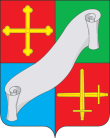                                                        КАЛУЖСКАЯ ОБЛАСТЬАДМИНИСТРАЦИЯ(исполнительно - распорядительный орган)МУНИЦИПАЛЬНОГО РАЙОНА «ДЗЕРЖИНСКИЙ РАЙОН»П О С Т А Н О В Л Е Н И ЕП О С Т А Н О В Л Е Н И Е                                                       КАЛУЖСКАЯ ОБЛАСТЬАДМИНИСТРАЦИЯ(исполнительно - распорядительный орган)МУНИЦИПАЛЬНОГО РАЙОНА «ДЗЕРЖИНСКИЙ РАЙОН»П О С Т А Н О В Л Е Н И ЕП О С Т А Н О В Л Е Н И Е«29» декабря 2017 г.                                     г. Кондрово                                         № 2108«29» декабря 2017 г.                                     г. Кондрово                                         № 2108О внесении изменений в муниципальную Программу «Развитие дорожного хозяйства Дзержинского района в 2017-2021 годах»,  утвержденную постановлением администрации Дзержинского района от 30.12.2016 № 1199В целях  повышения безопасности дорожного движения и улучшения транспортно-эксплуатационного состояния автодорог МР «Дзержинский район»В целях  повышения безопасности дорожного движения и улучшения транспортно-эксплуатационного состояния автодорог МР «Дзержинский район»ПОСТАНОВЛЯЮ:ПОСТАНОВЛЯЮ:1. Внести изменения в муниципальную Программу «Развитие дорожного хозяйства Дзержинского района в 2017-2021 годах», утвержденную постановлением администрации Дзержинского района от 30.12.2016 № 1199,  изложив  раздел  паспорта Программы «Объёмы и источники финансирования  Программы», раздел 5 «Ресурсное обеспечение Программы» и  приложение к муниципальной Программе  в новой редакции (прилагается).          2. Постановление вступает в силу с момента его опубликования.          3. Контроль за исполнением настоящего постановления возложить на заместителя главы администрации Дзержинского района В.В. Головача.1. Внести изменения в муниципальную Программу «Развитие дорожного хозяйства Дзержинского района в 2017-2021 годах», утвержденную постановлением администрации Дзержинского района от 30.12.2016 № 1199,  изложив  раздел  паспорта Программы «Объёмы и источники финансирования  Программы», раздел 5 «Ресурсное обеспечение Программы» и  приложение к муниципальной Программе  в новой редакции (прилагается).          2. Постановление вступает в силу с момента его опубликования.          3. Контроль за исполнением настоящего постановления возложить на заместителя главы администрации Дзержинского района В.В. Головача.Глава администрации Дзержинского района                                                                                            А.В. ПичугинГлава администрации Дзержинского района                                                                                            А.В. ПичугинГодаВсего (тыс. руб.)в том числе:в том числе:в том числе:в том числе:ГодаВсего (тыс. руб.)Федеральный бюджет**Областной бюджет***Бюджет МО «Дзержинский район»****Бюджеты поселений201752 492,822 (50 812,822;1 680,0*)18 204,62217 488,2 (15 808,2;1 680,0*)   16 800,0201837 910,0,0(33 960,0; 3 950,0*)21 410,0(17 460,0;  3 950,0*)16 500,0201931 110,0  (26 960,0; 4 150,0*)14 610,0  (10 460,0; 4 150,0*)16 500,0202029 910,0(26 960,0;2 950,0*)13 410,0 (10 460,0;2 950,0*)16 500,0202129 910,0(26 960,0;2 950,0*)13 410,0 (10 460,0;2 950,0*)16 500,0Итого:181 332,822 (165 652,822                     15 680,0*)18 204,62280 328,2 (64 6448,2;15 680,0*)82 800,0Приложение № 2к постановлению  администрации  Дзержинского районаот 29.12.2017 № 2108 ПРИЛОЖЕНИЕПриложение № 2к постановлению  администрации  Дзержинского районаот 29.12.2017 № 2108 ПРИЛОЖЕНИЕПриложение № 2к постановлению  администрации  Дзержинского районаот 29.12.2017 № 2108 ПРИЛОЖЕНИЕПриложение № 2к постановлению  администрации  Дзержинского районаот 29.12.2017 № 2108 ПРИЛОЖЕНИЕПриложение № 2к постановлению  администрации  Дзержинского районаот 29.12.2017 № 2108 ПРИЛОЖЕНИЕПриложение № 2к постановлению  администрации  Дзержинского районаот 29.12.2017 № 2108 ПРИЛОЖЕНИЕПриложение № 2к постановлению  администрации  Дзержинского районаот 29.12.2017 № 2108 ПРИЛОЖЕНИЕПриложение № 2к постановлению  администрации  Дзержинского районаот 29.12.2017 № 2108 ПРИЛОЖЕНИЕПриложение № 2к постановлению  администрации  Дзержинского районаот 29.12.2017 № 2108 ПРИЛОЖЕНИЕПриложение № 2к постановлению  администрации  Дзержинского районаот 29.12.2017 № 2108 ПРИЛОЖЕНИЕПриложение № 2к постановлению  администрации  Дзержинского районаот 29.12.2017 № 2108 ПРИЛОЖЕНИЕПриложение № 2к постановлению  администрации  Дзержинского районаот 29.12.2017 № 2108 ПРИЛОЖЕНИЕПриложение № 2к постановлению  администрации  Дзержинского районаот 29.12.2017 № 2108 ПРИЛОЖЕНИЕПриложение № 2к постановлению  администрации  Дзержинского районаот 29.12.2017 № 2108 ПРИЛОЖЕНИЕПриложение № 2к постановлению  администрации  Дзержинского районаот 29.12.2017 № 2108 ПРИЛОЖЕНИЕПриложение № 2к постановлению  администрации  Дзержинского районаот 29.12.2017 № 2108 ПРИЛОЖЕНИЕПриложение № 2к постановлению  администрации  Дзержинского районаот 29.12.2017 № 2108 ПРИЛОЖЕНИЕПриложение № 2к постановлению  администрации  Дзержинского районаот 29.12.2017 № 2108 ПРИЛОЖЕНИЕПриложение № 2к постановлению  администрации  Дзержинского районаот 29.12.2017 № 2108 ПРИЛОЖЕНИЕПриложение № 2к постановлению  администрации  Дзержинского районаот 29.12.2017 № 2108 ПРИЛОЖЕНИЕПриложение № 2к постановлению  администрации  Дзержинского районаот 29.12.2017 № 2108 ПРИЛОЖЕНИЕПриложение № 2к постановлению  администрации  Дзержинского районаот 29.12.2017 № 2108 ПРИЛОЖЕНИЕПриложение № 2к постановлению  администрации  Дзержинского районаот 29.12.2017 № 2108 ПРИЛОЖЕНИЕПриложение № 2к постановлению  администрации  Дзержинского районаот 29.12.2017 № 2108 ПРИЛОЖЕНИЕПриложение № 2к постановлению  администрации  Дзержинского районаот 29.12.2017 № 2108 ПРИЛОЖЕНИЕПриложение № 2к постановлению  администрации  Дзержинского районаот 29.12.2017 № 2108 ПРИЛОЖЕНИЕПриложение № 2к постановлению  администрации  Дзержинского районаот 29.12.2017 № 2108 ПРИЛОЖЕНИЕПриложение № 2к постановлению  администрации  Дзержинского районаот 29.12.2017 № 2108 ПРИЛОЖЕНИЕПриложение № 2к постановлению  администрации  Дзержинского районаот 29.12.2017 № 2108 ПРИЛОЖЕНИЕПриложение № 2к постановлению  администрации  Дзержинского районаот 29.12.2017 № 2108 ПРИЛОЖЕНИЕПриложение № 2к постановлению  администрации  Дзержинского районаот 29.12.2017 № 2108 ПРИЛОЖЕНИЕПриложение № 2к постановлению  администрации  Дзержинского районаот 29.12.2017 № 2108 ПРИЛОЖЕНИЕПриложение № 2к постановлению  администрации  Дзержинского районаот 29.12.2017 № 2108 ПРИЛОЖЕНИЕПриложение № 2к постановлению  администрации  Дзержинского районаот 29.12.2017 № 2108 ПРИЛОЖЕНИЕк муниципальной программек муниципальной программек муниципальной программек муниципальной программек муниципальной программек муниципальной программек муниципальной программек муниципальной программек муниципальной программек муниципальной программек муниципальной программек муниципальной программек муниципальной программек муниципальной программек муниципальной программек муниципальной программек муниципальной программек муниципальной программек муниципальной программек муниципальной программек муниципальной программек муниципальной программек муниципальной программек муниципальной программек муниципальной программек муниципальной программек муниципальной программек муниципальной программе «Развитие дорожного хозяйстваДзержинского района в  2017-2021 гг.» «Развитие дорожного хозяйстваДзержинского района в  2017-2021 гг.» «Развитие дорожного хозяйстваДзержинского района в  2017-2021 гг.» «Развитие дорожного хозяйстваДзержинского района в  2017-2021 гг.» «Развитие дорожного хозяйстваДзержинского района в  2017-2021 гг.» «Развитие дорожного хозяйстваДзержинского района в  2017-2021 гг.» «Развитие дорожного хозяйстваДзержинского района в  2017-2021 гг.» «Развитие дорожного хозяйстваДзержинского района в  2017-2021 гг.» «Развитие дорожного хозяйстваДзержинского района в  2017-2021 гг.» «Развитие дорожного хозяйстваДзержинского района в  2017-2021 гг.» «Развитие дорожного хозяйстваДзержинского района в  2017-2021 гг.» «Развитие дорожного хозяйстваДзержинского района в  2017-2021 гг.» «Развитие дорожного хозяйстваДзержинского района в  2017-2021 гг.» «Развитие дорожного хозяйстваДзержинского района в  2017-2021 гг.» «Развитие дорожного хозяйстваДзержинского района в  2017-2021 гг.» «Развитие дорожного хозяйстваДзержинского района в  2017-2021 гг.» «Развитие дорожного хозяйстваДзержинского района в  2017-2021 гг.» «Развитие дорожного хозяйстваДзержинского района в  2017-2021 гг.» «Развитие дорожного хозяйстваДзержинского района в  2017-2021 гг.» «Развитие дорожного хозяйстваДзержинского района в  2017-2021 гг.» «Развитие дорожного хозяйстваДзержинского района в  2017-2021 гг.» «Развитие дорожного хозяйстваДзержинского района в  2017-2021 гг.» «Развитие дорожного хозяйстваДзержинского района в  2017-2021 гг.» «Развитие дорожного хозяйстваДзержинского района в  2017-2021 гг.» «Развитие дорожного хозяйстваДзержинского района в  2017-2021 гг.» «Развитие дорожного хозяйстваДзержинского района в  2017-2021 гг.» «Развитие дорожного хозяйстваДзержинского района в  2017-2021 гг.» «Развитие дорожного хозяйстваДзержинского района в  2017-2021 гг.»№ п/пМероприятия программыМероприятия программыМероприятия программыИсточники финансированияИсточники финансированияИсточники финансированияИсточники финансированияИсточники финансированияИсточники финансированияОтветственные исполнители и участники мероприятий Ответственные исполнители и участники мероприятий Ответственные исполнители и участники мероприятий Всего расходов по программе, тыс.руб.Всего расходов по программе, тыс.руб.Финансовые затраты на реализацию (тыс.руб.)Финансовые затраты на реализацию (тыс.руб.)Финансовые затраты на реализацию (тыс.руб.)Финансовые затраты на реализацию (тыс.руб.)Финансовые затраты на реализацию (тыс.руб.)Финансовые затраты на реализацию (тыс.руб.)Финансовые затраты на реализацию (тыс.руб.)Финансовые затраты на реализацию (тыс.руб.)Финансовые затраты на реализацию (тыс.руб.)Финансовые затраты на реализацию (тыс.руб.)Финансовые затраты на реализацию (тыс.руб.)Финансовые затраты на реализацию (тыс.руб.)Финансовые затраты на реализацию (тыс.руб.)Финансовые затраты на реализацию (тыс.руб.)Финансовые затраты на реализацию (тыс.руб.)Финансовые затраты на реализацию (тыс.руб.)Финансовые затраты на реализацию (тыс.руб.)Финансовые затраты на реализацию (тыс.руб.)Финансовые затраты на реализацию (тыс.руб.)Финансовые затраты на реализацию (тыс.руб.)№ п/пМероприятия программыМероприятия программыМероприятия программыИсточники финансированияИсточники финансированияИсточники финансированияИсточники финансированияИсточники финансированияИсточники финансированияОтветственные исполнители и участники мероприятий Ответственные исполнители и участники мероприятий Ответственные исполнители и участники мероприятий Всего расходов по программе, тыс.руб.Всего расходов по программе, тыс.руб.в том числе:в том числе:в том числе:в том числе:в том числе:в том числе:в том числе:в том числе:в том числе:в том числе:в том числе:в том числе:в том числе:в том числе:в том числе:в том числе:в том числе:в том числе:в том числе:в том числе:№ п/пМероприятия программыМероприятия программыМероприятия программыИсточники финансированияИсточники финансированияИсточники финансированияИсточники финансированияИсточники финансированияИсточники финансированияОтветственные исполнители и участники мероприятий Ответственные исполнители и участники мероприятий Ответственные исполнители и участники мероприятий Всего расходов по программе, тыс.руб.Всего расходов по программе, тыс.руб.20172017201720172018201820182018201920192019201920192020202020202020202120212021Всего по муниципальной программе:Всего по муниципальной программе:Всего по муниципальной программе:Всего по муниципальной программе:Бюджет МО МР "Дзержинский район"Бюджет МО МР "Дзержинский район"Бюджет МО МР "Дзержинский район"Бюджет МО МР "Дзержинский район"Бюджет МО МР "Дзержинский район"Бюджет МО МР "Дзержинский район"181 332,822 (165 652,82215 680,0*)181 332,822 (165 652,82215 680,0*)52 492,822 (50 812,822;1 680,0*) 52 492,822 (50 812,822;1 680,0*) 52 492,822 (50 812,822;1 680,0*) 52 492,822 (50 812,822;1 680,0*) 37 910,0,0(33 960,0;  3 950,0*)37 910,0,0(33 960,0;  3 950,0*)37 910,0,0(33 960,0;  3 950,0*)37 910,0,0(33 960,0;  3 950,0*)31 110,0  (26 960,0;   4 150,0*)31 110,0  (26 960,0;   4 150,0*)31 110,0  (26 960,0;   4 150,0*)31 110,0  (26 960,0;   4 150,0*)31 110,0  (26 960,0;   4 150,0*)   29 910,0(26 960,0; 2 950,0*)   29 910,0(26 960,0; 2 950,0*)   29 910,0(26 960,0; 2 950,0*)   29 910,0(26 960,0; 2 950,0*)29 910,0(26 960,0;2 950,0*)29 910,0(26 960,0;2 950,0*)29 910,0(26 960,0;2 950,0*)ПОДПРОГРАММА 1: «СОВЕРШЕНСТВОВАНИЕ И РАЗВИТИЕ СЕТИ АВТОМОБИЛЬНЫХ ДОРОГ ОБЩЕГО ПОЛЬЗОВАНИЯ МЕСТНОГО ЗНАЧЕНИЯ ДЗЕРЖИНСКОГО РАЙОНА В 2017-2021 ГОДАХ"ПОДПРОГРАММА 1: «СОВЕРШЕНСТВОВАНИЕ И РАЗВИТИЕ СЕТИ АВТОМОБИЛЬНЫХ ДОРОГ ОБЩЕГО ПОЛЬЗОВАНИЯ МЕСТНОГО ЗНАЧЕНИЯ ДЗЕРЖИНСКОГО РАЙОНА В 2017-2021 ГОДАХ"ПОДПРОГРАММА 1: «СОВЕРШЕНСТВОВАНИЕ И РАЗВИТИЕ СЕТИ АВТОМОБИЛЬНЫХ ДОРОГ ОБЩЕГО ПОЛЬЗОВАНИЯ МЕСТНОГО ЗНАЧЕНИЯ ДЗЕРЖИНСКОГО РАЙОНА В 2017-2021 ГОДАХ"ПОДПРОГРАММА 1: «СОВЕРШЕНСТВОВАНИЕ И РАЗВИТИЕ СЕТИ АВТОМОБИЛЬНЫХ ДОРОГ ОБЩЕГО ПОЛЬЗОВАНИЯ МЕСТНОГО ЗНАЧЕНИЯ ДЗЕРЖИНСКОГО РАЙОНА В 2017-2021 ГОДАХ"ПОДПРОГРАММА 1: «СОВЕРШЕНСТВОВАНИЕ И РАЗВИТИЕ СЕТИ АВТОМОБИЛЬНЫХ ДОРОГ ОБЩЕГО ПОЛЬЗОВАНИЯ МЕСТНОГО ЗНАЧЕНИЯ ДЗЕРЖИНСКОГО РАЙОНА В 2017-2021 ГОДАХ"ПОДПРОГРАММА 1: «СОВЕРШЕНСТВОВАНИЕ И РАЗВИТИЕ СЕТИ АВТОМОБИЛЬНЫХ ДОРОГ ОБЩЕГО ПОЛЬЗОВАНИЯ МЕСТНОГО ЗНАЧЕНИЯ ДЗЕРЖИНСКОГО РАЙОНА В 2017-2021 ГОДАХ"ПОДПРОГРАММА 1: «СОВЕРШЕНСТВОВАНИЕ И РАЗВИТИЕ СЕТИ АВТОМОБИЛЬНЫХ ДОРОГ ОБЩЕГО ПОЛЬЗОВАНИЯ МЕСТНОГО ЗНАЧЕНИЯ ДЗЕРЖИНСКОГО РАЙОНА В 2017-2021 ГОДАХ"ПОДПРОГРАММА 1: «СОВЕРШЕНСТВОВАНИЕ И РАЗВИТИЕ СЕТИ АВТОМОБИЛЬНЫХ ДОРОГ ОБЩЕГО ПОЛЬЗОВАНИЯ МЕСТНОГО ЗНАЧЕНИЯ ДЗЕРЖИНСКОГО РАЙОНА В 2017-2021 ГОДАХ"ПОДПРОГРАММА 1: «СОВЕРШЕНСТВОВАНИЕ И РАЗВИТИЕ СЕТИ АВТОМОБИЛЬНЫХ ДОРОГ ОБЩЕГО ПОЛЬЗОВАНИЯ МЕСТНОГО ЗНАЧЕНИЯ ДЗЕРЖИНСКОГО РАЙОНА В 2017-2021 ГОДАХ"ПОДПРОГРАММА 1: «СОВЕРШЕНСТВОВАНИЕ И РАЗВИТИЕ СЕТИ АВТОМОБИЛЬНЫХ ДОРОГ ОБЩЕГО ПОЛЬЗОВАНИЯ МЕСТНОГО ЗНАЧЕНИЯ ДЗЕРЖИНСКОГО РАЙОНА В 2017-2021 ГОДАХ"ПОДПРОГРАММА 1: «СОВЕРШЕНСТВОВАНИЕ И РАЗВИТИЕ СЕТИ АВТОМОБИЛЬНЫХ ДОРОГ ОБЩЕГО ПОЛЬЗОВАНИЯ МЕСТНОГО ЗНАЧЕНИЯ ДЗЕРЖИНСКОГО РАЙОНА В 2017-2021 ГОДАХ"ПОДПРОГРАММА 1: «СОВЕРШЕНСТВОВАНИЕ И РАЗВИТИЕ СЕТИ АВТОМОБИЛЬНЫХ ДОРОГ ОБЩЕГО ПОЛЬЗОВАНИЯ МЕСТНОГО ЗНАЧЕНИЯ ДЗЕРЖИНСКОГО РАЙОНА В 2017-2021 ГОДАХ"ПОДПРОГРАММА 1: «СОВЕРШЕНСТВОВАНИЕ И РАЗВИТИЕ СЕТИ АВТОМОБИЛЬНЫХ ДОРОГ ОБЩЕГО ПОЛЬЗОВАНИЯ МЕСТНОГО ЗНАЧЕНИЯ ДЗЕРЖИНСКОГО РАЙОНА В 2017-2021 ГОДАХ"ПОДПРОГРАММА 1: «СОВЕРШЕНСТВОВАНИЕ И РАЗВИТИЕ СЕТИ АВТОМОБИЛЬНЫХ ДОРОГ ОБЩЕГО ПОЛЬЗОВАНИЯ МЕСТНОГО ЗНАЧЕНИЯ ДЗЕРЖИНСКОГО РАЙОНА В 2017-2021 ГОДАХ"ПОДПРОГРАММА 1: «СОВЕРШЕНСТВОВАНИЕ И РАЗВИТИЕ СЕТИ АВТОМОБИЛЬНЫХ ДОРОГ ОБЩЕГО ПОЛЬЗОВАНИЯ МЕСТНОГО ЗНАЧЕНИЯ ДЗЕРЖИНСКОГО РАЙОНА В 2017-2021 ГОДАХ"ПОДПРОГРАММА 1: «СОВЕРШЕНСТВОВАНИЕ И РАЗВИТИЕ СЕТИ АВТОМОБИЛЬНЫХ ДОРОГ ОБЩЕГО ПОЛЬЗОВАНИЯ МЕСТНОГО ЗНАЧЕНИЯ ДЗЕРЖИНСКОГО РАЙОНА В 2017-2021 ГОДАХ"ПОДПРОГРАММА 1: «СОВЕРШЕНСТВОВАНИЕ И РАЗВИТИЕ СЕТИ АВТОМОБИЛЬНЫХ ДОРОГ ОБЩЕГО ПОЛЬЗОВАНИЯ МЕСТНОГО ЗНАЧЕНИЯ ДЗЕРЖИНСКОГО РАЙОНА В 2017-2021 ГОДАХ"ПОДПРОГРАММА 1: «СОВЕРШЕНСТВОВАНИЕ И РАЗВИТИЕ СЕТИ АВТОМОБИЛЬНЫХ ДОРОГ ОБЩЕГО ПОЛЬЗОВАНИЯ МЕСТНОГО ЗНАЧЕНИЯ ДЗЕРЖИНСКОГО РАЙОНА В 2017-2021 ГОДАХ"ПОДПРОГРАММА 1: «СОВЕРШЕНСТВОВАНИЕ И РАЗВИТИЕ СЕТИ АВТОМОБИЛЬНЫХ ДОРОГ ОБЩЕГО ПОЛЬЗОВАНИЯ МЕСТНОГО ЗНАЧЕНИЯ ДЗЕРЖИНСКОГО РАЙОНА В 2017-2021 ГОДАХ"ПОДПРОГРАММА 1: «СОВЕРШЕНСТВОВАНИЕ И РАЗВИТИЕ СЕТИ АВТОМОБИЛЬНЫХ ДОРОГ ОБЩЕГО ПОЛЬЗОВАНИЯ МЕСТНОГО ЗНАЧЕНИЯ ДЗЕРЖИНСКОГО РАЙОНА В 2017-2021 ГОДАХ"ПОДПРОГРАММА 1: «СОВЕРШЕНСТВОВАНИЕ И РАЗВИТИЕ СЕТИ АВТОМОБИЛЬНЫХ ДОРОГ ОБЩЕГО ПОЛЬЗОВАНИЯ МЕСТНОГО ЗНАЧЕНИЯ ДЗЕРЖИНСКОГО РАЙОНА В 2017-2021 ГОДАХ"ПОДПРОГРАММА 1: «СОВЕРШЕНСТВОВАНИЕ И РАЗВИТИЕ СЕТИ АВТОМОБИЛЬНЫХ ДОРОГ ОБЩЕГО ПОЛЬЗОВАНИЯ МЕСТНОГО ЗНАЧЕНИЯ ДЗЕРЖИНСКОГО РАЙОНА В 2017-2021 ГОДАХ"ПОДПРОГРАММА 1: «СОВЕРШЕНСТВОВАНИЕ И РАЗВИТИЕ СЕТИ АВТОМОБИЛЬНЫХ ДОРОГ ОБЩЕГО ПОЛЬЗОВАНИЯ МЕСТНОГО ЗНАЧЕНИЯ ДЗЕРЖИНСКОГО РАЙОНА В 2017-2021 ГОДАХ"ПОДПРОГРАММА 1: «СОВЕРШЕНСТВОВАНИЕ И РАЗВИТИЕ СЕТИ АВТОМОБИЛЬНЫХ ДОРОГ ОБЩЕГО ПОЛЬЗОВАНИЯ МЕСТНОГО ЗНАЧЕНИЯ ДЗЕРЖИНСКОГО РАЙОНА В 2017-2021 ГОДАХ"ПОДПРОГРАММА 1: «СОВЕРШЕНСТВОВАНИЕ И РАЗВИТИЕ СЕТИ АВТОМОБИЛЬНЫХ ДОРОГ ОБЩЕГО ПОЛЬЗОВАНИЯ МЕСТНОГО ЗНАЧЕНИЯ ДЗЕРЖИНСКОГО РАЙОНА В 2017-2021 ГОДАХ"ПОДПРОГРАММА 1: «СОВЕРШЕНСТВОВАНИЕ И РАЗВИТИЕ СЕТИ АВТОМОБИЛЬНЫХ ДОРОГ ОБЩЕГО ПОЛЬЗОВАНИЯ МЕСТНОГО ЗНАЧЕНИЯ ДЗЕРЖИНСКОГО РАЙОНА В 2017-2021 ГОДАХ"ПОДПРОГРАММА 1: «СОВЕРШЕНСТВОВАНИЕ И РАЗВИТИЕ СЕТИ АВТОМОБИЛЬНЫХ ДОРОГ ОБЩЕГО ПОЛЬЗОВАНИЯ МЕСТНОГО ЗНАЧЕНИЯ ДЗЕРЖИНСКОГО РАЙОНА В 2017-2021 ГОДАХ"ПОДПРОГРАММА 1: «СОВЕРШЕНСТВОВАНИЕ И РАЗВИТИЕ СЕТИ АВТОМОБИЛЬНЫХ ДОРОГ ОБЩЕГО ПОЛЬЗОВАНИЯ МЕСТНОГО ЗНАЧЕНИЯ ДЗЕРЖИНСКОГО РАЙОНА В 2017-2021 ГОДАХ"ПОДПРОГРАММА 1: «СОВЕРШЕНСТВОВАНИЕ И РАЗВИТИЕ СЕТИ АВТОМОБИЛЬНЫХ ДОРОГ ОБЩЕГО ПОЛЬЗОВАНИЯ МЕСТНОГО ЗНАЧЕНИЯ ДЗЕРЖИНСКОГО РАЙОНА В 2017-2021 ГОДАХ"ПОДПРОГРАММА 1: «СОВЕРШЕНСТВОВАНИЕ И РАЗВИТИЕ СЕТИ АВТОМОБИЛЬНЫХ ДОРОГ ОБЩЕГО ПОЛЬЗОВАНИЯ МЕСТНОГО ЗНАЧЕНИЯ ДЗЕРЖИНСКОГО РАЙОНА В 2017-2021 ГОДАХ"ПОДПРОГРАММА 1: «СОВЕРШЕНСТВОВАНИЕ И РАЗВИТИЕ СЕТИ АВТОМОБИЛЬНЫХ ДОРОГ ОБЩЕГО ПОЛЬЗОВАНИЯ МЕСТНОГО ЗНАЧЕНИЯ ДЗЕРЖИНСКОГО РАЙОНА В 2017-2021 ГОДАХ"ПОДПРОГРАММА 1: «СОВЕРШЕНСТВОВАНИЕ И РАЗВИТИЕ СЕТИ АВТОМОБИЛЬНЫХ ДОРОГ ОБЩЕГО ПОЛЬЗОВАНИЯ МЕСТНОГО ЗНАЧЕНИЯ ДЗЕРЖИНСКОГО РАЙОНА В 2017-2021 ГОДАХ"ПОДПРОГРАММА 1: «СОВЕРШЕНСТВОВАНИЕ И РАЗВИТИЕ СЕТИ АВТОМОБИЛЬНЫХ ДОРОГ ОБЩЕГО ПОЛЬЗОВАНИЯ МЕСТНОГО ЗНАЧЕНИЯ ДЗЕРЖИНСКОГО РАЙОНА В 2017-2021 ГОДАХ"ПОДПРОГРАММА 1: «СОВЕРШЕНСТВОВАНИЕ И РАЗВИТИЕ СЕТИ АВТОМОБИЛЬНЫХ ДОРОГ ОБЩЕГО ПОЛЬЗОВАНИЯ МЕСТНОГО ЗНАЧЕНИЯ ДЗЕРЖИНСКОГО РАЙОНА В 2017-2021 ГОДАХ"ПОДПРОГРАММА 1: «СОВЕРШЕНСТВОВАНИЕ И РАЗВИТИЕ СЕТИ АВТОМОБИЛЬНЫХ ДОРОГ ОБЩЕГО ПОЛЬЗОВАНИЯ МЕСТНОГО ЗНАЧЕНИЯ ДЗЕРЖИНСКОГО РАЙОНА В 2017-2021 ГОДАХ"1. Содержание автомобильных дорог1. Содержание автомобильных дорог1. Содержание автомобильных дорог1. Содержание автомобильных дорог1. Содержание автомобильных дорог1. Содержание автомобильных дорог1. Содержание автомобильных дорог1. Содержание автомобильных дорог1. Содержание автомобильных дорог1. Содержание автомобильных дорог1. Содержание автомобильных дорог1. Содержание автомобильных дорог1. Содержание автомобильных дорог1. Содержание автомобильных дорог1. Содержание автомобильных дорог1. Содержание автомобильных дорог1. Содержание автомобильных дорог1. Содержание автомобильных дорог1. Содержание автомобильных дорог1. Содержание автомобильных дорог1. Содержание автомобильных дорог1. Содержание автомобильных дорог1. Содержание автомобильных дорог1. Содержание автомобильных дорог1. Содержание автомобильных дорог1. Содержание автомобильных дорог1. Содержание автомобильных дорог1. Содержание автомобильных дорог1. Содержание автомобильных дорог1. Содержание автомобильных дорог1. Содержание автомобильных дорог1. Содержание автомобильных дорог1. Содержание автомобильных дорог1. Содержание автомобильных дорог1. Содержание автомобильных дорог1.1Зимнее содержаниеЗимнее содержаниеЗимнее содержаниеБюджет МО МР "Дзержинский район"Бюджет МО МР "Дзержинский район"Бюджет МО МР "Дзержинский район"Бюджет МО МР "Дзержинский район"Бюджет МО МР "Дзержинский район"Администрация Дзержинского района, Отдел ЖКХ, благоустройства и экологии администрации Дзержинского района, МБУ «ОКС» Дзержинского района, МБУ «Автотранспортный отдел» Дзержинского районаАдминистрация Дзержинского района, Отдел ЖКХ, благоустройства и экологии администрации Дзержинского района, МБУ «ОКС» Дзержинского района, МБУ «Автотранспортный отдел» Дзержинского районаАдминистрация Дзержинского района, Отдел ЖКХ, благоустройства и экологии администрации Дзержинского района, МБУ «ОКС» Дзержинского района, МБУ «Автотранспортный отдел» Дзержинского района4 160,04 160,04 160,04 160,01360,01360,01360,0700,0700,0700,0700,0700,0700,0700,0700,0700,0700,0700,0700,0700,0700,0700,0700,01.2Весенне-летне-осеннее содержаниеВесенне-летне-осеннее содержаниеВесенне-летне-осеннее содержаниеБюджет МО МР "Дзержинский район"Бюджет МО МР "Дзержинский район"Бюджет МО МР "Дзержинский район"Бюджет МО МР "Дзержинский район"Бюджет МО МР "Дзержинский район"Администрация Дзержинского района, Отдел ЖКХ, благоустройства и экологии администрации Дзержинского района, МБУ «ОКС» Дзержинского района, МБУ «Автотранспортный отдел» Дзержинского района Администрация Дзержинского района, Отдел ЖКХ, благоустройства и экологии администрации Дзержинского района, МБУ «ОКС» Дзержинского района, МБУ «Автотранспортный отдел» Дзержинского района Администрация Дзержинского района, Отдел ЖКХ, благоустройства и экологии администрации Дзержинского района, МБУ «ОКС» Дзержинского района, МБУ «Автотранспортный отдел» Дзержинского района 8 596,527 78 596,527 78 596,527 78 596,527 7420,527 70420,527 70420,527 702044,02044,02044,02044,02044,02044,02044,02044,02044,02044,02044,02044,02044,02044,02044,02044,01.3Проведение кадастровых работ, постановка на государственный кадастровый учёт и регистрация права собственности земельных участков, занятых полосой отвода автомобильной дороги общего пользования местного значенияПроведение кадастровых работ, постановка на государственный кадастровый учёт и регистрация права собственности земельных участков, занятых полосой отвода автомобильной дороги общего пользования местного значенияПроведение кадастровых работ, постановка на государственный кадастровый учёт и регистрация права собственности земельных участков, занятых полосой отвода автомобильной дороги общего пользования местного значенияБюджет МО МР "Дзержинский район"Бюджет МО МР "Дзержинский район"Бюджет МО МР "Дзержинский район"Бюджет МО МР "Дзержинский район"Бюджет МО МР "Дзержинский район"Администрация Дзержинского района, Отдел ЖКХ, благоустройства и экологии администрации Дзержинского районаАдминистрация Дзержинского района, Отдел ЖКХ, благоустройства и экологии администрации Дзержинского районаАдминистрация Дзержинского района, Отдел ЖКХ, благоустройства и экологии администрации Дзержинского района2 000,02 000,02 000,02 000,00,00,00,0500,0500,0500,0500,0500,0500,0500,0500,0500,0500,0500,0500,0500,0500,0500,0500,01.4Изготовление проекта организации дорожного движенияИзготовление проекта организации дорожного движенияИзготовление проекта организации дорожного движенияБюджет МО МР "Дзержинский район"Бюджет МО МР "Дзержинский район"Бюджет МО МР "Дзержинский район"Бюджет МО МР "Дзержинский район"Бюджет МО МР "Дзержинский район"Администрация Дзержинского района, Отдел ЖКХ, благоустройства и экологии администрации Дзержинского районаАдминистрация Дзержинского района, Отдел ЖКХ, благоустройства и экологии администрации Дзержинского районаАдминистрация Дзержинского района, Отдел ЖКХ, благоустройства и экологии администрации Дзержинского района400,0400,0400,0400,00,00,00,0100,0*100,0*100,0*100,0*100,0*100,0*100,0*100,0*100,0*100,0*100,0*100,0*100,0*100,0*100,0*100,0*1.4Изготовление технических паспортов автодорогИзготовление технических паспортов автодорогИзготовление технических паспортов автодорогБюджет МО МР "Дзержинский район"Бюджет МО МР "Дзержинский район"Бюджет МО МР "Дзержинский район"Бюджет МО МР "Дзержинский район"Бюджет МО МР "Дзержинский район"Администрация Дзержинского района, Отдел ЖКХ, благоустройства и экологии администрации Дзержинского районаАдминистрация Дзержинского района, Отдел ЖКХ, благоустройства и экологии администрации Дзержинского районаАдминистрация Дзержинского района, Отдел ЖКХ, благоустройства и экологии администрации Дзержинского района400,0400,0400,0400,00,00,00,0100,0*100,0*100,0*100,0*100,0*100,0*100,0*100,0*100,0*100,0*100,0*100,0*100,0*100,0*100,0*100,0*1.5Осуществление части полномочий МО ГП «Город Кондрово» по дорожной деятельности в отношении автодорог местного значения в границах городского поселения МО ГП «Город Кондрово»Осуществление части полномочий МО ГП «Город Кондрово» по дорожной деятельности в отношении автодорог местного значения в границах городского поселения МО ГП «Город Кондрово»Осуществление части полномочий МО ГП «Город Кондрово» по дорожной деятельности в отношении автодорог местного значения в границах городского поселения МО ГП «Город Кондрово»За счёт межбюджетных трансфертов из бюджета ГП «Город Кондрово»За счёт межбюджетных трансфертов из бюджета ГП «Город Кондрово»За счёт межбюджетных трансфертов из бюджета ГП «Город Кондрово»За счёт межбюджетных трансфертов из бюджета ГП «Город Кондрово»За счёт межбюджетных трансфертов из бюджета ГП «Город Кондрово»Администрация Дзержинского района, отдел городского хозяйства, финансовый отдел и отдел ЖКХ, благоустройства и экологии администрации Дзержинского района, МБУ «ОКС» Дзержинского района, МБУ «Автотранспортный отдел» Дзержинского районаАдминистрация Дзержинского района, отдел городского хозяйства, финансовый отдел и отдел ЖКХ, благоустройства и экологии администрации Дзержинского района, МБУ «ОКС» Дзержинского района, МБУ «Автотранспортный отдел» Дзержинского районаАдминистрация Дзержинского района, отдел городского хозяйства, финансовый отдел и отдел ЖКХ, благоустройства и экологии администрации Дзержинского района, МБУ «ОКС» Дзержинского района, МБУ «Автотранспортный отдел» Дзержинского района38 000,038 000,038 000,038 000,00,00,00,09500,09500,09500,09500,09500,09500,09500,09500,09500,09500,09500,09500,09500,09500,09500,09500,0Итого:Итого:Итого:Итого:Итого:Итого:Итого:Итого:Итого:Итого:Итого:Итого:53 556,527 70*(52 756,527 70;800,0*)53 556,527 70*(52 756,527 70;800,0*)53 556,527 70*(52 756,527 70;800,0*)53 556,527 70*(52 756,527 70;800,0*)1 780,527 701 780,527 701 780,527 7012 944,0* (12 744,0; 200,0*)12 944,0* (12 744,0; 200,0*)12 944,0* (12 744,0; 200,0*)12 944,0*(12 744,0; 200,0*)12 944,0*(12 744,0; 200,0*)12 944,0*(12 744,0; 200,0*)12 944,0*(12 744,0; 200,0*)12 944,0*(12 744,0; 200,0*)12 944,0* (12 744,0; 200,0*)12 944,0* (12 744,0; 200,0*)12 944,0* (12 744,0; 200,0*)12 944,0* (12 744,0; 200,0*)12 944,0* (12 744,0; 200,0*)12 944,0* (12 744,0; 200,0*)12 944,0* (12 744,0; 200,0*)12 944,0* (12 744,0; 200,0*)2. Капитальный ремонт, ремонт, реконструкция автомобильных дорог и сооружений на них2. Капитальный ремонт, ремонт, реконструкция автомобильных дорог и сооружений на них2. Капитальный ремонт, ремонт, реконструкция автомобильных дорог и сооружений на них2. Капитальный ремонт, ремонт, реконструкция автомобильных дорог и сооружений на них2. Капитальный ремонт, ремонт, реконструкция автомобильных дорог и сооружений на них2. Капитальный ремонт, ремонт, реконструкция автомобильных дорог и сооружений на них2. Капитальный ремонт, ремонт, реконструкция автомобильных дорог и сооружений на них2. Капитальный ремонт, ремонт, реконструкция автомобильных дорог и сооружений на них2. Капитальный ремонт, ремонт, реконструкция автомобильных дорог и сооружений на них2. Капитальный ремонт, ремонт, реконструкция автомобильных дорог и сооружений на них2. Капитальный ремонт, ремонт, реконструкция автомобильных дорог и сооружений на них2. Капитальный ремонт, ремонт, реконструкция автомобильных дорог и сооружений на них2. Капитальный ремонт, ремонт, реконструкция автомобильных дорог и сооружений на них2. Капитальный ремонт, ремонт, реконструкция автомобильных дорог и сооружений на них2. Капитальный ремонт, ремонт, реконструкция автомобильных дорог и сооружений на них2. Капитальный ремонт, ремонт, реконструкция автомобильных дорог и сооружений на них2. Капитальный ремонт, ремонт, реконструкция автомобильных дорог и сооружений на них2. Капитальный ремонт, ремонт, реконструкция автомобильных дорог и сооружений на них2. Капитальный ремонт, ремонт, реконструкция автомобильных дорог и сооружений на них2. Капитальный ремонт, ремонт, реконструкция автомобильных дорог и сооружений на них2. Капитальный ремонт, ремонт, реконструкция автомобильных дорог и сооружений на них2. Капитальный ремонт, ремонт, реконструкция автомобильных дорог и сооружений на них2. Капитальный ремонт, ремонт, реконструкция автомобильных дорог и сооружений на них2. Капитальный ремонт, ремонт, реконструкция автомобильных дорог и сооружений на них2. Капитальный ремонт, ремонт, реконструкция автомобильных дорог и сооружений на них2. Капитальный ремонт, ремонт, реконструкция автомобильных дорог и сооружений на них2. Капитальный ремонт, ремонт, реконструкция автомобильных дорог и сооружений на них2. Капитальный ремонт, ремонт, реконструкция автомобильных дорог и сооружений на них2. Капитальный ремонт, ремонт, реконструкция автомобильных дорог и сооружений на них2. Капитальный ремонт, ремонт, реконструкция автомобильных дорог и сооружений на них2. Капитальный ремонт, ремонт, реконструкция автомобильных дорог и сооружений на них2. Капитальный ремонт, ремонт, реконструкция автомобильных дорог и сооружений на них2. Капитальный ремонт, ремонт, реконструкция автомобильных дорог и сооружений на них2. Капитальный ремонт, ремонт, реконструкция автомобильных дорог и сооружений на них2. Капитальный ремонт, ремонт, реконструкция автомобильных дорог и сооружений на них2.12.12.1Изготовление ПСД кап.ремонта автодорог с твёрдым покрытием  (софинансирование), в т.ч.Изготовление ПСД кап.ремонта автодорог с твёрдым покрытием  (софинансирование), в т.ч.Бюджет МО МР «Дзержинский район»Бюджет МО МР «Дзержинский район»Бюджет МО МР «Дзержинский район»Бюджет МО МР «Дзержинский район»Бюджет МО МР «Дзержинский район»Администрация Дзержинского района, Отдел ЖКХ, благоустройства и экологии администрации Дзержинского района, МБУ «ОКС» Дзержинского районаАдминистрация Дзержинского района, Отдел ЖКХ, благоустройства и экологии администрации Дзержинского района, МБУ «ОКС» Дзержинского районаАдминистрация Дзержинского района, Отдел ЖКХ, благоустройства и экологии администрации Дзержинского района, МБУ «ОКС» Дзержинского районаАдминистрация Дзержинского района, Отдел ЖКХ, благоустройства и экологии администрации Дзержинского района, МБУ «ОКС» Дзержинского района1100,0*0,0*0,0*0,0*0,0*500,0*500,0*500,0*500,0*600,0*600,0*600,0*600,0*600,0*0,00,00,00,00,00,00,02.1.1.2.1.1.2.1.1.Кондрово-КосатыньКондрово-КосатыньБюджет МО МР «Дзержинский район»Бюджет МО МР «Дзержинский район»Бюджет МО МР «Дзержинский район»Бюджет МО МР «Дзержинский район»Бюджет МО МР «Дзержинский район»Администрация Дзержинского района, Отдел ЖКХ, благоустройства и экологии администрации Дзержинского района, МБУ «ОКС» Дзержинского районаАдминистрация Дзержинского района, Отдел ЖКХ, благоустройства и экологии администрации Дзержинского района, МБУ «ОКС» Дзержинского районаАдминистрация Дзержинского района, Отдел ЖКХ, благоустройства и экологии администрации Дзержинского района, МБУ «ОКС» Дзержинского районаАдминистрация Дзержинского района, Отдел ЖКХ, благоустройства и экологии администрации Дзержинского района, МБУ «ОКС» Дзержинского района200,0*0,00,00,00,0200,0*200,0*200,0*200,0*0,00,00,00,00,00,00,00,00,00,00,00,02.1.2.2.1.2.2.1.2.Дворцы-КамельгиноДворцы-КамельгиноБюджет МО МР «Дзержинский район»Бюджет МО МР «Дзержинский район»Бюджет МО МР «Дзержинский район»Бюджет МО МР «Дзержинский район»Бюджет МО МР «Дзержинский район»Администрация Дзержинского района, Отдел ЖКХ, благоустройства и экологии администрации Дзержинского района, МБУ «ОКС» Дзержинского района Администрация Дзержинского района, Отдел ЖКХ, благоустройства и экологии администрации Дзержинского района, МБУ «ОКС» Дзержинского района Администрация Дзержинского района, Отдел ЖКХ, благоустройства и экологии администрации Дзержинского района, МБУ «ОКС» Дзержинского района Администрация Дзержинского района, Отдел ЖКХ, благоустройства и экологии администрации Дзержинского района, МБУ «ОКС» Дзержинского района 300,0*0,0*0,0*0,0*0,0*300,0*300,0*300,0*300,0*0,00,00,00,00,00,00,00,00,00,00,00,02.1.3.2.1.3.2.1.3.Редькино-ФроловоРедькино-ФроловоБюджет МО МР «Дзержинский район»Бюджет МО МР «Дзержинский район»Бюджет МО МР «Дзержинский район»Бюджет МО МР «Дзержинский район»Бюджет МО МР «Дзержинский район»Администрация Дзержинского района, Отдел ЖКХ, благоустройства и экологии администрации Дзержинского района, МБУ «ОКС» Дзержинского района Администрация Дзержинского района, Отдел ЖКХ, благоустройства и экологии администрации Дзержинского района, МБУ «ОКС» Дзержинского района Администрация Дзержинского района, Отдел ЖКХ, благоустройства и экологии администрации Дзержинского района, МБУ «ОКС» Дзержинского района Администрация Дзержинского района, Отдел ЖКХ, благоустройства и экологии администрации Дзержинского района, МБУ «ОКС» Дзержинского района 350,0*0,00,00,00,00,00,00,00,0350,0*350,0*350,0*350,0*350,0*0,00,00,00,00,00,00,02.1.4.2.1.4.2.1.4.«Кондрово-Никольское»-Прудново«Кондрово-Никольское»-ПрудновоБюджет МО МР «Дзержинский район»Бюджет МО МР «Дзержинский район»Бюджет МО МР «Дзержинский район»Бюджет МО МР «Дзержинский район»Бюджет МО МР «Дзержинский район»Администрация Дзержинского района, Отдел ЖКХ, благоустройства и экологии администрации Дзержинского района, МБУ «ОКС» Дзержинского районаАдминистрация Дзержинского района, Отдел ЖКХ, благоустройства и экологии администрации Дзержинского района, МБУ «ОКС» Дзержинского районаАдминистрация Дзержинского района, Отдел ЖКХ, благоустройства и экологии администрации Дзержинского района, МБУ «ОКС» Дзержинского районаАдминистрация Дзержинского района, Отдел ЖКХ, благоустройства и экологии администрации Дзержинского района, МБУ «ОКС» Дзержинского района250,0*0,00,00,00,00,00,00,00,0250,0*250,0*250,0*250,0*250,0*0,00,00,00,00,00,00,02.22.22.2Кап.ремонт, ремонт автодорог с твёрдым покрытием (софинансирование)Кап.ремонт, ремонт автодорог с твёрдым покрытием (софинансирование)Бюджет МО МР «Дзержинский район»Бюджет МО МР «Дзержинский район»Бюджет МО МР «Дзержинский район»Бюджет МО МР «Дзержинский район»Бюджет МО МР «Дзержинский район»Администрация Дзержинского района, Отдел ЖКХ, благоустройства и экологии администрации Дзержинского района, МБУ «ОКС» Дзержинского районаАдминистрация Дзержинского района, Отдел ЖКХ, благоустройства и экологии администрации Дзержинского района, МБУ «ОКС» Дзержинского районаАдминистрация Дзержинского района, Отдел ЖКХ, благоустройства и экологии администрации Дзержинского района, МБУ «ОКС» Дзержинского районаАдминистрация Дзержинского района, Отдел ЖКХ, благоустройства и экологии администрации Дзержинского района, МБУ «ОКС» Дзержинского района5000,0*1000,01000,01000,01000,01000,0*1000,0*1000,0*1000,0*1000,0*1000,0*1000,0*1000,0*1000,0*1000,0*1000,0*1000,0*1000,0*1000,0*1000,0*1000,0*2.32.32.3Осуществление части полномочий МО ГП «Город Кондрово» на кап.ремонт, ремонт, реконструкцию автомобильных дорог и сооружений на них в границах городского поселения МО ГП «Город Кондрово»Осуществление части полномочий МО ГП «Город Кондрово» на кап.ремонт, ремонт, реконструкцию автомобильных дорог и сооружений на них в границах городского поселения МО ГП «Город Кондрово»За счёт межбюджетных трансфертов из бюджета ГП «Город Кондрово»За счёт межбюджетных трансфертов из бюджета ГП «Город Кондрово»За счёт межбюджетных трансфертов из бюджета ГП «Город Кондрово»За счёт межбюджетных трансфертов из бюджета ГП «Город Кондрово»За счёт межбюджетных трансфертов из бюджета ГП «Город Кондрово»Администрация Дзержинского района, отдел городского хозяйства, финансовый отдел и отдел ЖКХ, благоустройства и экологии администрации Дзержинского района, МБУ «ОКС» Дзержинского района, МБУ «Автотранспортный отдел» Дзержинского районаАдминистрация Дзержинского района, отдел городского хозяйства, финансовый отдел и отдел ЖКХ, благоустройства и экологии администрации Дзержинского района, МБУ «ОКС» Дзержинского района, МБУ «Автотранспортный отдел» Дзержинского районаАдминистрация Дзержинского района, отдел городского хозяйства, финансовый отдел и отдел ЖКХ, благоустройства и экологии администрации Дзержинского района, МБУ «ОКС» Дзержинского района, МБУ «Автотранспортный отдел» Дзержинского районаАдминистрация Дзержинского района, отдел городского хозяйства, финансовый отдел и отдел ЖКХ, благоустройства и экологии администрации Дзержинского района, МБУ «ОКС» Дзержинского района, МБУ «Автотранспортный отдел» Дзержинского района7000,00,00,00,00,07 000,07 000,07 000,07 000,00,00,00,00,00,00,00,00,00,00,00,00,0Итого:Итого:Итого:Итого:Итого:Итого:Итого:14 200,0*(8000,0;6200,0*)1000,01000,01000,01000,09000,0*(7000,02000,0*)9000,0*(7000,02000,0*)9000,0*(7000,02000,0*)9000,0*(7000,02000,0*)2200,0*2200,0*2200,0*2200,0*2200,0*1000,0*1000,0*1000,0*1000,0*1000,0*1000,0*1000,0*3. Осуществление полномочий, предусмотренных ст.15 ФЗ-131 «Об общих принципах организации местного самоуправления в Российской Федерации»3. Осуществление полномочий, предусмотренных ст.15 ФЗ-131 «Об общих принципах организации местного самоуправления в Российской Федерации»3. Осуществление полномочий, предусмотренных ст.15 ФЗ-131 «Об общих принципах организации местного самоуправления в Российской Федерации»3. Осуществление полномочий, предусмотренных ст.15 ФЗ-131 «Об общих принципах организации местного самоуправления в Российской Федерации»3. Осуществление полномочий, предусмотренных ст.15 ФЗ-131 «Об общих принципах организации местного самоуправления в Российской Федерации»3. Осуществление полномочий, предусмотренных ст.15 ФЗ-131 «Об общих принципах организации местного самоуправления в Российской Федерации»3. Осуществление полномочий, предусмотренных ст.15 ФЗ-131 «Об общих принципах организации местного самоуправления в Российской Федерации»3. Осуществление полномочий, предусмотренных ст.15 ФЗ-131 «Об общих принципах организации местного самоуправления в Российской Федерации»3. Осуществление полномочий, предусмотренных ст.15 ФЗ-131 «Об общих принципах организации местного самоуправления в Российской Федерации»3. Осуществление полномочий, предусмотренных ст.15 ФЗ-131 «Об общих принципах организации местного самоуправления в Российской Федерации»3. Осуществление полномочий, предусмотренных ст.15 ФЗ-131 «Об общих принципах организации местного самоуправления в Российской Федерации»3. Осуществление полномочий, предусмотренных ст.15 ФЗ-131 «Об общих принципах организации местного самоуправления в Российской Федерации»3. Осуществление полномочий, предусмотренных ст.15 ФЗ-131 «Об общих принципах организации местного самоуправления в Российской Федерации»3. Осуществление полномочий, предусмотренных ст.15 ФЗ-131 «Об общих принципах организации местного самоуправления в Российской Федерации»3. Осуществление полномочий, предусмотренных ст.15 ФЗ-131 «Об общих принципах организации местного самоуправления в Российской Федерации»3. Осуществление полномочий, предусмотренных ст.15 ФЗ-131 «Об общих принципах организации местного самоуправления в Российской Федерации»3. Осуществление полномочий, предусмотренных ст.15 ФЗ-131 «Об общих принципах организации местного самоуправления в Российской Федерации»3. Осуществление полномочий, предусмотренных ст.15 ФЗ-131 «Об общих принципах организации местного самоуправления в Российской Федерации»3. Осуществление полномочий, предусмотренных ст.15 ФЗ-131 «Об общих принципах организации местного самоуправления в Российской Федерации»3. Осуществление полномочий, предусмотренных ст.15 ФЗ-131 «Об общих принципах организации местного самоуправления в Российской Федерации»3. Осуществление полномочий, предусмотренных ст.15 ФЗ-131 «Об общих принципах организации местного самоуправления в Российской Федерации»3. Осуществление полномочий, предусмотренных ст.15 ФЗ-131 «Об общих принципах организации местного самоуправления в Российской Федерации»3. Осуществление полномочий, предусмотренных ст.15 ФЗ-131 «Об общих принципах организации местного самоуправления в Российской Федерации»3. Осуществление полномочий, предусмотренных ст.15 ФЗ-131 «Об общих принципах организации местного самоуправления в Российской Федерации»3. Осуществление полномочий, предусмотренных ст.15 ФЗ-131 «Об общих принципах организации местного самоуправления в Российской Федерации»3. Осуществление полномочий, предусмотренных ст.15 ФЗ-131 «Об общих принципах организации местного самоуправления в Российской Федерации»3. Осуществление полномочий, предусмотренных ст.15 ФЗ-131 «Об общих принципах организации местного самоуправления в Российской Федерации»3. Осуществление полномочий, предусмотренных ст.15 ФЗ-131 «Об общих принципах организации местного самоуправления в Российской Федерации»3. Осуществление полномочий, предусмотренных ст.15 ФЗ-131 «Об общих принципах организации местного самоуправления в Российской Федерации»3. Осуществление полномочий, предусмотренных ст.15 ФЗ-131 «Об общих принципах организации местного самоуправления в Российской Федерации»3. Осуществление полномочий, предусмотренных ст.15 ФЗ-131 «Об общих принципах организации местного самоуправления в Российской Федерации»3. Осуществление полномочий, предусмотренных ст.15 ФЗ-131 «Об общих принципах организации местного самоуправления в Российской Федерации»3. Осуществление полномочий, предусмотренных ст.15 ФЗ-131 «Об общих принципах организации местного самоуправления в Российской Федерации»3. Осуществление полномочий, предусмотренных ст.15 ФЗ-131 «Об общих принципах организации местного самоуправления в Российской Федерации»3. Осуществление полномочий, предусмотренных ст.15 ФЗ-131 «Об общих принципах организации местного самоуправления в Российской Федерации»4.14.1Осуществление части полномочий района по дорожной деятельности в отношении автодорог местного значения в границах населенных пунктов поселенийиобеспечения безопасности дорожного движения на них, включая создание и обеспечение функционирования парковок (парковочных) мест,  а также осуществление иных полномочий в области пользования автомобильных дорог и осуществления дорожной деятельности в соответствии с законодательством РФ  за счет межбюджетных трансфертов, предоставляемых из бюджета района в бюджет поселенийОсуществление части полномочий района по дорожной деятельности в отношении автодорог местного значения в границах населенных пунктов поселенийиобеспечения безопасности дорожного движения на них, включая создание и обеспечение функционирования парковок (парковочных) мест,  а также осуществление иных полномочий в области пользования автомобильных дорог и осуществления дорожной деятельности в соответствии с законодательством РФ  за счет межбюджетных трансфертов, предоставляемых из бюджета района в бюджет поселенийОсуществление части полномочий района по дорожной деятельности в отношении автодорог местного значения в границах населенных пунктов поселенийиобеспечения безопасности дорожного движения на них, включая создание и обеспечение функционирования парковок (парковочных) мест,  а также осуществление иных полномочий в области пользования автомобильных дорог и осуществления дорожной деятельности в соответствии с законодательством РФ  за счет межбюджетных трансфертов, предоставляемых из бюджета района в бюджет поселенийОсуществление части полномочий района по дорожной деятельности в отношении автодорог местного значения в границах населенных пунктов поселенийиобеспечения безопасности дорожного движения на них, включая создание и обеспечение функционирования парковок (парковочных) мест,  а также осуществление иных полномочий в области пользования автомобильных дорог и осуществления дорожной деятельности в соответствии с законодательством РФ  за счет межбюджетных трансфертов, предоставляемых из бюджета района в бюджет поселенийОсуществление части полномочий района по дорожной деятельности в отношении автодорог местного значения в границах населенных пунктов поселенийиобеспечения безопасности дорожного движения на них, включая создание и обеспечение функционирования парковок (парковочных) мест,  а также осуществление иных полномочий в области пользования автомобильных дорог и осуществления дорожной деятельности в соответствии с законодательством РФ  за счет межбюджетных трансфертов, предоставляемых из бюджета района в бюджет поселенийОсуществление части полномочий района по дорожной деятельности в отношении автодорог местного значения в границах населенных пунктов поселенийиобеспечения безопасности дорожного движения на них, включая создание и обеспечение функционирования парковок (парковочных) мест,  а также осуществление иных полномочий в области пользования автомобильных дорог и осуществления дорожной деятельности в соответствии с законодательством РФ  за счет межбюджетных трансфертов, предоставляемых из бюджета района в бюджет поселенийБюджет сельских поселений, бюджет МО МР «Дзержинский район»Бюджет сельских поселений, бюджет МО МР «Дзержинский район»Бюджет сельских поселений, бюджет МО МР «Дзержинский район»Администрация Дзержинского района, администрации сельских поселений, финансовый отдел и отдел ЖКХ, благоустройства и экологии администрации Дзержинского районаАдминистрация Дзержинского района, администрации сельских поселений, финансовый отдел и отдел ЖКХ, благоустройства и экологии администрации Дзержинского районаАдминистрация Дзержинского района, администрации сельских поселений, финансовый отдел и отдел ЖКХ, благоустройства и экологии администрации Дзержинского района42 069,672 3042 069,672 3042 069,672 3012 417,672 3012 417,672 3012 417,672 307413,07413,07413,07413,07 413,07 413,07 413,07 413,07 413,07 413,07 413,07 413,07 413,07 413,07 413,04.24.2Осуществление части полномочий района в части дорожной деятельности в отношении автодорог общего пользования местного значения МР «Дзержинский район» и обеспечения безопасности на них, в части организации содержания автомобильных дорог, по которым осуществляется сообщение населённых пунктов поселенийОсуществление части полномочий района в части дорожной деятельности в отношении автодорог общего пользования местного значения МР «Дзержинский район» и обеспечения безопасности на них, в части организации содержания автомобильных дорог, по которым осуществляется сообщение населённых пунктов поселенийОсуществление части полномочий района в части дорожной деятельности в отношении автодорог общего пользования местного значения МР «Дзержинский район» и обеспечения безопасности на них, в части организации содержания автомобильных дорог, по которым осуществляется сообщение населённых пунктов поселенийОсуществление части полномочий района в части дорожной деятельности в отношении автодорог общего пользования местного значения МР «Дзержинский район» и обеспечения безопасности на них, в части организации содержания автомобильных дорог, по которым осуществляется сообщение населённых пунктов поселенийОсуществление части полномочий района в части дорожной деятельности в отношении автодорог общего пользования местного значения МР «Дзержинский район» и обеспечения безопасности на них, в части организации содержания автомобильных дорог, по которым осуществляется сообщение населённых пунктов поселенийОсуществление части полномочий района в части дорожной деятельности в отношении автодорог общего пользования местного значения МР «Дзержинский район» и обеспечения безопасности на них, в части организации содержания автомобильных дорог, по которым осуществляется сообщение населённых пунктов поселенийБюджет сельских поселений, бюджет МО МР «Дзержинский район»Бюджет сельских поселений, бюджет МО МР «Дзержинский район»Бюджет сельских поселений, бюджет МО МР «Дзержинский район»Администрация Дзержинского района, администрации сельских поселений, финансовый отдел и отдел ЖКХ, благоустройства и экологии администрации Дзержинского районаАдминистрация Дзержинского района, администрации сельских поселений, финансовый отдел и отдел ЖКХ, благоустройства и экологии администрации Дзержинского районаАдминистрация Дзержинского района, администрации сельских поселений, финансовый отдел и отдел ЖКХ, благоустройства и экологии администрации Дзержинского района18 200,018 200,018 200,00,00,00,04 550,04 550,04 550,04 550,04 550,04 550,04 550,04 550,04 550,04 550,04 550,04 550,04 550,04 550,04 550,04.3.4.3.Осуществление части полномочий МО ГП «Город Кондрово» по дорожной деятельности в отношении автодорог местного значения в границах городского поселения МО ГП «Город Кондрово»Осуществление части полномочий МО ГП «Город Кондрово» по дорожной деятельности в отношении автодорог местного значения в границах городского поселения МО ГП «Город Кондрово»Осуществление части полномочий МО ГП «Город Кондрово» по дорожной деятельности в отношении автодорог местного значения в границах городского поселения МО ГП «Город Кондрово»Осуществление части полномочий МО ГП «Город Кондрово» по дорожной деятельности в отношении автодорог местного значения в границах городского поселения МО ГП «Город Кондрово»Осуществление части полномочий МО ГП «Город Кондрово» по дорожной деятельности в отношении автодорог местного значения в границах городского поселения МО ГП «Город Кондрово»Осуществление части полномочий МО ГП «Город Кондрово» по дорожной деятельности в отношении автодорог местного значения в границах городского поселения МО ГП «Город Кондрово»За счёт межбюджетных трансфертов из бюджета ГП «Город Кондрово»За счёт межбюджетных трансфертов из бюджета ГП «Город Кондрово»За счёт межбюджетных трансфертов из бюджета ГП «Город Кондрово»Администрация Дзержинского района, отдел городского хозяйства, финансовый отдел и отдел ЖКХ, благоустройства и экологии администрации Дзержинского района, МБУ «ОКС» Дзержинского района, МБУ «Автотранспортный отдел» Дзержинского районаАдминистрация Дзержинского района, отдел городского хозяйства, финансовый отдел и отдел ЖКХ, благоустройства и экологии администрации Дзержинского района, МБУ «ОКС» Дзержинского района, МБУ «Автотранспортный отдел» Дзержинского районаАдминистрация Дзержинского района, отдел городского хозяйства, финансовый отдел и отдел ЖКХ, благоустройства и экологии администрации Дзержинского района, МБУ «ОКС» Дзержинского района, МБУ «Автотранспортный отдел» Дзержинского района16 700,016 700,016 700,016 700,016 700,016 700,0     0,0     0,0     0,0     0,00,00,00,00,00,00,00,00,00,00,00,04.4.4.4.Предоставление межбюджетных трансфертов  ГП «Город Кондрово» за счёт отчислений от уплаты акцизовПредоставление межбюджетных трансфертов  ГП «Город Кондрово» за счёт отчислений от уплаты акцизовПредоставление межбюджетных трансфертов  ГП «Город Кондрово» за счёт отчислений от уплаты акцизовПредоставление межбюджетных трансфертов  ГП «Город Кондрово» за счёт отчислений от уплаты акцизовПредоставление межбюджетных трансфертов  ГП «Город Кондрово» за счёт отчислений от уплаты акцизовПредоставление межбюджетных трансфертов  ГП «Город Кондрово» за счёт отчислений от уплаты акцизовЗа счёт межбюджетного трансферта из бюджета МР «Дзержинский район» за счёт отчисления от уплаты акцизовЗа счёт межбюджетного трансферта из бюджета МР «Дзержинский район» за счёт отчисления от уплаты акцизовЗа счёт межбюджетного трансферта из бюджета МР «Дзержинский район» за счёт отчисления от уплаты акцизовФинансовый отдел и администрации Дзержинского районаФинансовый отдел и администрации Дзержинского районаФинансовый отдел и администрации Дзержинского района7 572,07 572,07 572,00,00,00,01893,01893,01893,01893,01893,01893,01893,01893,01893,01893,01893,01893,01893,01893,01893,04.5.4.5.Осуществление части полномочий МО ГП «Город Кондрово»   по дорожной деятельности в отношении автодорог местного значения в границах городского поселенияОсуществление части полномочий МО ГП «Город Кондрово»   по дорожной деятельности в отношении автодорог местного значения в границах городского поселенияОсуществление части полномочий МО ГП «Город Кондрово»   по дорожной деятельности в отношении автодорог местного значения в границах городского поселенияОсуществление части полномочий МО ГП «Город Кондрово»   по дорожной деятельности в отношении автодорог местного значения в границах городского поселенияОсуществление части полномочий МО ГП «Город Кондрово»   по дорожной деятельности в отношении автодорог местного значения в границах городского поселенияОсуществление части полномочий МО ГП «Город Кондрово»   по дорожной деятельности в отношении автодорог местного значения в границах городского поселенияЗа счёт средств субсидии из областного бюджетаЗа счёт средств субсидии из областного бюджетаЗа счёт средств субсидии из областного бюджетаАдминистрация Дзержинского района, отдел городского хозяйства, финансовый отдел и отдел ЖКХ, благоустройства и экологии администрации Дзержинского районаАдминистрация Дзержинского района, отдел городского хозяйства, финансовый отдел и отдел ЖКХ, благоустройства и экологии администрации Дзержинского районаАдминистрация Дзержинского района, отдел городского хозяйства, финансовый отдел и отдел ЖКХ, благоустройства и экологии администрации Дзержинского района18 240,62218 240,62218 240,62218204,62218204,62218204,6220,00,00,00,00,00,00,00,00,00,00,00,00,00,00,04.6.4.6.Осуществление части  полномочий МО ГП «Город Кондрово» по организации движения транспортных средств, пешеходов и повышение безопасности дорожных условий в границах городского поселения МО ГП «Город Кондрово»Осуществление части  полномочий МО ГП «Город Кондрово» по организации движения транспортных средств, пешеходов и повышение безопасности дорожных условий в границах городского поселения МО ГП «Город Кондрово»Осуществление части  полномочий МО ГП «Город Кондрово» по организации движения транспортных средств, пешеходов и повышение безопасности дорожных условий в границах городского поселения МО ГП «Город Кондрово»Осуществление части  полномочий МО ГП «Город Кондрово» по организации движения транспортных средств, пешеходов и повышение безопасности дорожных условий в границах городского поселения МО ГП «Город Кондрово»Осуществление части  полномочий МО ГП «Город Кондрово» по организации движения транспортных средств, пешеходов и повышение безопасности дорожных условий в границах городского поселения МО ГП «Город Кондрово»Осуществление части  полномочий МО ГП «Город Кондрово» по организации движения транспортных средств, пешеходов и повышение безопасности дорожных условий в границах городского поселения МО ГП «Город Кондрово»Бюджет МО ГП «Город Кондрово»Бюджет МО ГП «Город Кондрово»Бюджет МО ГП «Город Кондрово»Администрация Дзержинского района, отдел городского хозяйства, финансовый отдел и отдел ЖКХ, благоустройства и экологии администрации Дзержинского района,Администрация Дзержинского района, отдел городского хозяйства, финансовый отдел и отдел ЖКХ, благоустройства и экологии администрации Дзержинского района,Администрация Дзержинского района, отдел городского хозяйства, финансовый отдел и отдел ЖКХ, благоустройства и экологии администрации Дзержинского района,100,0100,0100,0100,0100,0100,00,00,00,00,00,00,00,00,00,00,00,00,00,00,00,0Итого:Итого:Итого:Итого:Итого:Итого:Итого:Итого:Итого:102 846,294 30       102 846,294 30       102 846,294 30       47 422,294 347 422,294 347 422,294 313 856,013 856,013 856,013 856,013 856,013 856,013 856,013 856,013 856,013 856,013 856,013 856,013 856,013 856,013 856,0ИТОГО ПО ПОДПРОГРАММЕ 1: ИТОГО ПО ПОДПРОГРАММЕ 1: ИТОГО ПО ПОДПРОГРАММЕ 1: ИТОГО ПО ПОДПРОГРАММЕ 1: ИТОГО ПО ПОДПРОГРАММЕ 1: ИТОГО ПО ПОДПРОГРАММЕ 1: ИТОГО ПО ПОДПРОГРАММЕ 1: ИТОГО ПО ПОДПРОГРАММЕ 1: ИТОГО ПО ПОДПРОГРАММЕ 1: ИТОГО ПО ПОДПРОГРАММЕ 1: ИТОГО ПО ПОДПРОГРАММЕ 1: ИТОГО ПО ПОДПРОГРАММЕ 1: ИТОГО ПО ПОДПРОГРАММЕ 1: ИТОГО ПО ПОДПРОГРАММЕ 1: 170 602,822 3* (163602,822 3; 7000,0*)170 602,822 3* (163602,822 3; 7000,0*)170 602,822 3* (163602,822 3; 7000,0*)50 202,822 350 202,822 350 202,822 335 800* (33 600,0; 2 200,0*)35 800* (33 600,0; 2 200,0*)35 800* (33 600,0; 2 200,0*)35 800* (33 600,0; 2 200,0*)29 000,0*    (26 600,0;     2 400,0*)29 000,0*    (26 600,0;     2 400,0*)29 000,0*    (26 600,0;     2 400,0*)29 000,0*    (26 600,0;     2 400,0*)29 000,0*    (26 600,0;     2 400,0*)27 800,0*    (26 600,0;     1 200,0*)27 800,0*    (26 600,0;     1 200,0*)27 800,0*    (26 600,0;     1 200,0*)27 800,0*    (26 600,0;     1 200,0*)27 800,0*    (26 600,0;     1 200,0*)27 800,0*    (26 600,0;     1 200,0*)ПОДПРОГРАММА 2: «ПОВЫШЕНИЕ БЕЗОПАСНОСТИ ДОРОЖНОГО ДВИЖЕНИЯ НА ТЕРРИТОРИИ  МУНИЦИПАЛЬНОГО РАЙОНА «ДЗЕРЖИНСКИЙ РАЙОН» В 2017-2021 ГОДАХ»ПОДПРОГРАММА 2: «ПОВЫШЕНИЕ БЕЗОПАСНОСТИ ДОРОЖНОГО ДВИЖЕНИЯ НА ТЕРРИТОРИИ  МУНИЦИПАЛЬНОГО РАЙОНА «ДЗЕРЖИНСКИЙ РАЙОН» В 2017-2021 ГОДАХ»ПОДПРОГРАММА 2: «ПОВЫШЕНИЕ БЕЗОПАСНОСТИ ДОРОЖНОГО ДВИЖЕНИЯ НА ТЕРРИТОРИИ  МУНИЦИПАЛЬНОГО РАЙОНА «ДЗЕРЖИНСКИЙ РАЙОН» В 2017-2021 ГОДАХ»ПОДПРОГРАММА 2: «ПОВЫШЕНИЕ БЕЗОПАСНОСТИ ДОРОЖНОГО ДВИЖЕНИЯ НА ТЕРРИТОРИИ  МУНИЦИПАЛЬНОГО РАЙОНА «ДЗЕРЖИНСКИЙ РАЙОН» В 2017-2021 ГОДАХ»ПОДПРОГРАММА 2: «ПОВЫШЕНИЕ БЕЗОПАСНОСТИ ДОРОЖНОГО ДВИЖЕНИЯ НА ТЕРРИТОРИИ  МУНИЦИПАЛЬНОГО РАЙОНА «ДЗЕРЖИНСКИЙ РАЙОН» В 2017-2021 ГОДАХ»ПОДПРОГРАММА 2: «ПОВЫШЕНИЕ БЕЗОПАСНОСТИ ДОРОЖНОГО ДВИЖЕНИЯ НА ТЕРРИТОРИИ  МУНИЦИПАЛЬНОГО РАЙОНА «ДЗЕРЖИНСКИЙ РАЙОН» В 2017-2021 ГОДАХ»ПОДПРОГРАММА 2: «ПОВЫШЕНИЕ БЕЗОПАСНОСТИ ДОРОЖНОГО ДВИЖЕНИЯ НА ТЕРРИТОРИИ  МУНИЦИПАЛЬНОГО РАЙОНА «ДЗЕРЖИНСКИЙ РАЙОН» В 2017-2021 ГОДАХ»ПОДПРОГРАММА 2: «ПОВЫШЕНИЕ БЕЗОПАСНОСТИ ДОРОЖНОГО ДВИЖЕНИЯ НА ТЕРРИТОРИИ  МУНИЦИПАЛЬНОГО РАЙОНА «ДЗЕРЖИНСКИЙ РАЙОН» В 2017-2021 ГОДАХ»ПОДПРОГРАММА 2: «ПОВЫШЕНИЕ БЕЗОПАСНОСТИ ДОРОЖНОГО ДВИЖЕНИЯ НА ТЕРРИТОРИИ  МУНИЦИПАЛЬНОГО РАЙОНА «ДЗЕРЖИНСКИЙ РАЙОН» В 2017-2021 ГОДАХ»ПОДПРОГРАММА 2: «ПОВЫШЕНИЕ БЕЗОПАСНОСТИ ДОРОЖНОГО ДВИЖЕНИЯ НА ТЕРРИТОРИИ  МУНИЦИПАЛЬНОГО РАЙОНА «ДЗЕРЖИНСКИЙ РАЙОН» В 2017-2021 ГОДАХ»ПОДПРОГРАММА 2: «ПОВЫШЕНИЕ БЕЗОПАСНОСТИ ДОРОЖНОГО ДВИЖЕНИЯ НА ТЕРРИТОРИИ  МУНИЦИПАЛЬНОГО РАЙОНА «ДЗЕРЖИНСКИЙ РАЙОН» В 2017-2021 ГОДАХ»ПОДПРОГРАММА 2: «ПОВЫШЕНИЕ БЕЗОПАСНОСТИ ДОРОЖНОГО ДВИЖЕНИЯ НА ТЕРРИТОРИИ  МУНИЦИПАЛЬНОГО РАЙОНА «ДЗЕРЖИНСКИЙ РАЙОН» В 2017-2021 ГОДАХ»ПОДПРОГРАММА 2: «ПОВЫШЕНИЕ БЕЗОПАСНОСТИ ДОРОЖНОГО ДВИЖЕНИЯ НА ТЕРРИТОРИИ  МУНИЦИПАЛЬНОГО РАЙОНА «ДЗЕРЖИНСКИЙ РАЙОН» В 2017-2021 ГОДАХ»ПОДПРОГРАММА 2: «ПОВЫШЕНИЕ БЕЗОПАСНОСТИ ДОРОЖНОГО ДВИЖЕНИЯ НА ТЕРРИТОРИИ  МУНИЦИПАЛЬНОГО РАЙОНА «ДЗЕРЖИНСКИЙ РАЙОН» В 2017-2021 ГОДАХ»ПОДПРОГРАММА 2: «ПОВЫШЕНИЕ БЕЗОПАСНОСТИ ДОРОЖНОГО ДВИЖЕНИЯ НА ТЕРРИТОРИИ  МУНИЦИПАЛЬНОГО РАЙОНА «ДЗЕРЖИНСКИЙ РАЙОН» В 2017-2021 ГОДАХ»ПОДПРОГРАММА 2: «ПОВЫШЕНИЕ БЕЗОПАСНОСТИ ДОРОЖНОГО ДВИЖЕНИЯ НА ТЕРРИТОРИИ  МУНИЦИПАЛЬНОГО РАЙОНА «ДЗЕРЖИНСКИЙ РАЙОН» В 2017-2021 ГОДАХ»ПОДПРОГРАММА 2: «ПОВЫШЕНИЕ БЕЗОПАСНОСТИ ДОРОЖНОГО ДВИЖЕНИЯ НА ТЕРРИТОРИИ  МУНИЦИПАЛЬНОГО РАЙОНА «ДЗЕРЖИНСКИЙ РАЙОН» В 2017-2021 ГОДАХ»ПОДПРОГРАММА 2: «ПОВЫШЕНИЕ БЕЗОПАСНОСТИ ДОРОЖНОГО ДВИЖЕНИЯ НА ТЕРРИТОРИИ  МУНИЦИПАЛЬНОГО РАЙОНА «ДЗЕРЖИНСКИЙ РАЙОН» В 2017-2021 ГОДАХ»ПОДПРОГРАММА 2: «ПОВЫШЕНИЕ БЕЗОПАСНОСТИ ДОРОЖНОГО ДВИЖЕНИЯ НА ТЕРРИТОРИИ  МУНИЦИПАЛЬНОГО РАЙОНА «ДЗЕРЖИНСКИЙ РАЙОН» В 2017-2021 ГОДАХ»ПОДПРОГРАММА 2: «ПОВЫШЕНИЕ БЕЗОПАСНОСТИ ДОРОЖНОГО ДВИЖЕНИЯ НА ТЕРРИТОРИИ  МУНИЦИПАЛЬНОГО РАЙОНА «ДЗЕРЖИНСКИЙ РАЙОН» В 2017-2021 ГОДАХ»ПОДПРОГРАММА 2: «ПОВЫШЕНИЕ БЕЗОПАСНОСТИ ДОРОЖНОГО ДВИЖЕНИЯ НА ТЕРРИТОРИИ  МУНИЦИПАЛЬНОГО РАЙОНА «ДЗЕРЖИНСКИЙ РАЙОН» В 2017-2021 ГОДАХ»ПОДПРОГРАММА 2: «ПОВЫШЕНИЕ БЕЗОПАСНОСТИ ДОРОЖНОГО ДВИЖЕНИЯ НА ТЕРРИТОРИИ  МУНИЦИПАЛЬНОГО РАЙОНА «ДЗЕРЖИНСКИЙ РАЙОН» В 2017-2021 ГОДАХ»ПОДПРОГРАММА 2: «ПОВЫШЕНИЕ БЕЗОПАСНОСТИ ДОРОЖНОГО ДВИЖЕНИЯ НА ТЕРРИТОРИИ  МУНИЦИПАЛЬНОГО РАЙОНА «ДЗЕРЖИНСКИЙ РАЙОН» В 2017-2021 ГОДАХ»ПОДПРОГРАММА 2: «ПОВЫШЕНИЕ БЕЗОПАСНОСТИ ДОРОЖНОГО ДВИЖЕНИЯ НА ТЕРРИТОРИИ  МУНИЦИПАЛЬНОГО РАЙОНА «ДЗЕРЖИНСКИЙ РАЙОН» В 2017-2021 ГОДАХ»ПОДПРОГРАММА 2: «ПОВЫШЕНИЕ БЕЗОПАСНОСТИ ДОРОЖНОГО ДВИЖЕНИЯ НА ТЕРРИТОРИИ  МУНИЦИПАЛЬНОГО РАЙОНА «ДЗЕРЖИНСКИЙ РАЙОН» В 2017-2021 ГОДАХ»ПОДПРОГРАММА 2: «ПОВЫШЕНИЕ БЕЗОПАСНОСТИ ДОРОЖНОГО ДВИЖЕНИЯ НА ТЕРРИТОРИИ  МУНИЦИПАЛЬНОГО РАЙОНА «ДЗЕРЖИНСКИЙ РАЙОН» В 2017-2021 ГОДАХ»ПОДПРОГРАММА 2: «ПОВЫШЕНИЕ БЕЗОПАСНОСТИ ДОРОЖНОГО ДВИЖЕНИЯ НА ТЕРРИТОРИИ  МУНИЦИПАЛЬНОГО РАЙОНА «ДЗЕРЖИНСКИЙ РАЙОН» В 2017-2021 ГОДАХ»ПОДПРОГРАММА 2: «ПОВЫШЕНИЕ БЕЗОПАСНОСТИ ДОРОЖНОГО ДВИЖЕНИЯ НА ТЕРРИТОРИИ  МУНИЦИПАЛЬНОГО РАЙОНА «ДЗЕРЖИНСКИЙ РАЙОН» В 2017-2021 ГОДАХ»ПОДПРОГРАММА 2: «ПОВЫШЕНИЕ БЕЗОПАСНОСТИ ДОРОЖНОГО ДВИЖЕНИЯ НА ТЕРРИТОРИИ  МУНИЦИПАЛЬНОГО РАЙОНА «ДЗЕРЖИНСКИЙ РАЙОН» В 2017-2021 ГОДАХ»ПОДПРОГРАММА 2: «ПОВЫШЕНИЕ БЕЗОПАСНОСТИ ДОРОЖНОГО ДВИЖЕНИЯ НА ТЕРРИТОРИИ  МУНИЦИПАЛЬНОГО РАЙОНА «ДЗЕРЖИНСКИЙ РАЙОН» В 2017-2021 ГОДАХ»ПОДПРОГРАММА 2: «ПОВЫШЕНИЕ БЕЗОПАСНОСТИ ДОРОЖНОГО ДВИЖЕНИЯ НА ТЕРРИТОРИИ  МУНИЦИПАЛЬНОГО РАЙОНА «ДЗЕРЖИНСКИЙ РАЙОН» В 2017-2021 ГОДАХ»ПОДПРОГРАММА 2: «ПОВЫШЕНИЕ БЕЗОПАСНОСТИ ДОРОЖНОГО ДВИЖЕНИЯ НА ТЕРРИТОРИИ  МУНИЦИПАЛЬНОГО РАЙОНА «ДЗЕРЖИНСКИЙ РАЙОН» В 2017-2021 ГОДАХ»ПОДПРОГРАММА 2: «ПОВЫШЕНИЕ БЕЗОПАСНОСТИ ДОРОЖНОГО ДВИЖЕНИЯ НА ТЕРРИТОРИИ  МУНИЦИПАЛЬНОГО РАЙОНА «ДЗЕРЖИНСКИЙ РАЙОН» В 2017-2021 ГОДАХ»ПОДПРОГРАММА 2: «ПОВЫШЕНИЕ БЕЗОПАСНОСТИ ДОРОЖНОГО ДВИЖЕНИЯ НА ТЕРРИТОРИИ  МУНИЦИПАЛЬНОГО РАЙОНА «ДЗЕРЖИНСКИЙ РАЙОН» В 2017-2021 ГОДАХ»ПОДПРОГРАММА 2: «ПОВЫШЕНИЕ БЕЗОПАСНОСТИ ДОРОЖНОГО ДВИЖЕНИЯ НА ТЕРРИТОРИИ  МУНИЦИПАЛЬНОГО РАЙОНА «ДЗЕРЖИНСКИЙ РАЙОН» В 2017-2021 ГОДАХ»1. Развитие системы предупреждения опасного поведения участников дорожного движения1. Развитие системы предупреждения опасного поведения участников дорожного движения1. Развитие системы предупреждения опасного поведения участников дорожного движения1. Развитие системы предупреждения опасного поведения участников дорожного движения1. Развитие системы предупреждения опасного поведения участников дорожного движения1. Развитие системы предупреждения опасного поведения участников дорожного движения1. Развитие системы предупреждения опасного поведения участников дорожного движения1. Развитие системы предупреждения опасного поведения участников дорожного движения1. Развитие системы предупреждения опасного поведения участников дорожного движения1. Развитие системы предупреждения опасного поведения участников дорожного движения1. Развитие системы предупреждения опасного поведения участников дорожного движения1. Развитие системы предупреждения опасного поведения участников дорожного движения1. Развитие системы предупреждения опасного поведения участников дорожного движения1. Развитие системы предупреждения опасного поведения участников дорожного движения1. Развитие системы предупреждения опасного поведения участников дорожного движения1. Развитие системы предупреждения опасного поведения участников дорожного движения1. Развитие системы предупреждения опасного поведения участников дорожного движения1. Развитие системы предупреждения опасного поведения участников дорожного движения1. Развитие системы предупреждения опасного поведения участников дорожного движения1. Развитие системы предупреждения опасного поведения участников дорожного движения1. Развитие системы предупреждения опасного поведения участников дорожного движения1. Развитие системы предупреждения опасного поведения участников дорожного движения1. Развитие системы предупреждения опасного поведения участников дорожного движения1. Развитие системы предупреждения опасного поведения участников дорожного движения1. Развитие системы предупреждения опасного поведения участников дорожного движения1. Развитие системы предупреждения опасного поведения участников дорожного движения1. Развитие системы предупреждения опасного поведения участников дорожного движения1. Развитие системы предупреждения опасного поведения участников дорожного движения1. Развитие системы предупреждения опасного поведения участников дорожного движения1. Развитие системы предупреждения опасного поведения участников дорожного движения1. Развитие системы предупреждения опасного поведения участников дорожного движения1. Развитие системы предупреждения опасного поведения участников дорожного движения1. Развитие системы предупреждения опасного поведения участников дорожного движения1. Развитие системы предупреждения опасного поведения участников дорожного движения1. Развитие системы предупреждения опасного поведения участников дорожного движения1.11.1Оснащение  системами автоматического контроля и выявления нарушений правил дорожного движения улично-дорожной сети городов и населённых пунктов, дорог регионального и муниципального значенияОснащение  системами автоматического контроля и выявления нарушений правил дорожного движения улично-дорожной сети городов и населённых пунктов, дорог регионального и муниципального значенияОснащение  системами автоматического контроля и выявления нарушений правил дорожного движения улично-дорожной сети городов и населённых пунктов, дорог регионального и муниципального значенияОснащение  системами автоматического контроля и выявления нарушений правил дорожного движения улично-дорожной сети городов и населённых пунктов, дорог регионального и муниципального значенияОснащение  системами автоматического контроля и выявления нарушений правил дорожного движения улично-дорожной сети городов и населённых пунктов, дорог регионального и муниципального значенияБюджет МО МР "Дзержинский район"Бюджет МО МР "Дзержинский район"Бюджет МО МР "Дзержинский район"Бюджет МО МР "Дзержинский район"Администрация Дзержинского района, ЕДДСАдминистрация Дзержинского района, ЕДДСАдминистрация Дзержинского района, ЕДДС1500,0*1500,0*1500,0*1500,0*300*300*300*300*300*300*300*300*300*300*300*300*300*300*300*300*300*1.2.1.2.Разработка и реализация проектов по совершенствованию организации движения на сети автомобильных дорог местного значенияРазработка и реализация проектов по совершенствованию организации движения на сети автомобильных дорог местного значенияРазработка и реализация проектов по совершенствованию организации движения на сети автомобильных дорог местного значенияРазработка и реализация проектов по совершенствованию организации движения на сети автомобильных дорог местного значенияРазработка и реализация проектов по совершенствованию организации движения на сети автомобильных дорог местного значенияБюджет МО МР "Дзержинский район"Бюджет МО МР "Дзержинский район"Бюджет МО МР "Дзержинский район"Бюджет МО МР "Дзержинский район"Администрации городских и сельских поселений Администрации городских и сельских поселений Администрации городских и сельских поселений 1000,0*1000,0*1000,0*1000,0*200,0*200,0*200,0*200,0*200,0*200,0*200,0*200,0*200,0*200,0*200,0*200,0*200,0*200,0*200,0*200,0*200,0*1.3.1.3.Организация в печатных СМИ специальных тематических рубрик для систематического освещения проблемных вопросов по безопасности дорожного движения, выпуск специализированной печатной продукцииОрганизация в печатных СМИ специальных тематических рубрик для систематического освещения проблемных вопросов по безопасности дорожного движения, выпуск специализированной печатной продукцииОрганизация в печатных СМИ специальных тематических рубрик для систематического освещения проблемных вопросов по безопасности дорожного движения, выпуск специализированной печатной продукцииОрганизация в печатных СМИ специальных тематических рубрик для систематического освещения проблемных вопросов по безопасности дорожного движения, выпуск специализированной печатной продукцииОрганизация в печатных СМИ специальных тематических рубрик для систематического освещения проблемных вопросов по безопасности дорожного движения, выпуск специализированной печатной продукцииБюджет МО МР "Дзержинский район"Бюджет МО МР "Дзержинский район"Бюджет МО МР "Дзержинский район"Бюджет МО МР "Дзержинский район"Отдел ГИБДДОтдел ГИБДДОтдел ГИБДДявляется текущей деятельностью отдела ГИБДД, не требует фин. затрат является текущей деятельностью отдела ГИБДД, не требует фин. затрат является текущей деятельностью отдела ГИБДД, не требует фин. затрат является текущей деятельностью отдела ГИБДД, не требует фин. затрат 1.4.1.4.Формирование законопослушного  поведения участников дорожного движенияФормирование законопослушного  поведения участников дорожного движенияФормирование законопослушного  поведения участников дорожного движенияФормирование законопослушного  поведения участников дорожного движенияФормирование законопослушного  поведения участников дорожного движенияБюджет МО МР "Дзержинский район"Бюджет МО МР "Дзержинский район"Бюджет МО МР "Дзержинский район"Бюджет МО МР "Дзержинский район"Отдел образования и спорта администрации МР "Дзержинский район", Отдел ГИБДДОтдел образования и спорта администрации МР "Дзержинский район", Отдел ГИБДДОтдел образования и спорта администрации МР "Дзержинский район", Отдел ГИБДДв рамках текущей деятельности администрации МР "Дзержинский район", отдела ГИБДД, не требует фин. затратв рамках текущей деятельности администрации МР "Дзержинский район", отдела ГИБДД, не требует фин. затратв рамках текущей деятельности администрации МР "Дзержинский район", отдела ГИБДД, не требует фин. затратв рамках текущей деятельности администрации МР "Дзержинский район", отдела ГИБДД, не требует фин. затратИтого:Итого:Итого:Итого:Итого:Итого:Итого:2500,0*2500,0*2500,0*2500,0*500,0*500,0*500,0*500,0*500,0*500,0*500,0*500,0*500,0*500,0*500,0*500,0*500,0*500,0*500,0*500,0*500,0*2. Обеспечение безопасного участия детей в дорожном движении2. Обеспечение безопасного участия детей в дорожном движении2. Обеспечение безопасного участия детей в дорожном движении2. Обеспечение безопасного участия детей в дорожном движении2. Обеспечение безопасного участия детей в дорожном движении2. Обеспечение безопасного участия детей в дорожном движении2. Обеспечение безопасного участия детей в дорожном движении2. Обеспечение безопасного участия детей в дорожном движении2. Обеспечение безопасного участия детей в дорожном движении2. Обеспечение безопасного участия детей в дорожном движении2. Обеспечение безопасного участия детей в дорожном движении2. Обеспечение безопасного участия детей в дорожном движении2. Обеспечение безопасного участия детей в дорожном движении2. Обеспечение безопасного участия детей в дорожном движении2. Обеспечение безопасного участия детей в дорожном движении2. Обеспечение безопасного участия детей в дорожном движении2. Обеспечение безопасного участия детей в дорожном движении2. Обеспечение безопасного участия детей в дорожном движении2. Обеспечение безопасного участия детей в дорожном движении2. Обеспечение безопасного участия детей в дорожном движении2. Обеспечение безопасного участия детей в дорожном движении2. Обеспечение безопасного участия детей в дорожном движении2. Обеспечение безопасного участия детей в дорожном движении2. Обеспечение безопасного участия детей в дорожном движении2. Обеспечение безопасного участия детей в дорожном движении2. Обеспечение безопасного участия детей в дорожном движении2. Обеспечение безопасного участия детей в дорожном движении2. Обеспечение безопасного участия детей в дорожном движении2. Обеспечение безопасного участия детей в дорожном движении2. Обеспечение безопасного участия детей в дорожном движении2. Обеспечение безопасного участия детей в дорожном движении2. Обеспечение безопасного участия детей в дорожном движении2. Обеспечение безопасного участия детей в дорожном движении2. Обеспечение безопасного участия детей в дорожном движении2. Обеспечение безопасного участия детей в дорожном движении2.12.1Приобретение мобильных автогородков для организации формирования у детей дошкольного и школьного возраста навыков безопасного поведениря на улично-дорожной сетиПриобретение мобильных автогородков для организации формирования у детей дошкольного и школьного возраста навыков безопасного поведениря на улично-дорожной сетиПриобретение мобильных автогородков для организации формирования у детей дошкольного и школьного возраста навыков безопасного поведениря на улично-дорожной сетиПриобретение мобильных автогородков для организации формирования у детей дошкольного и школьного возраста навыков безопасного поведениря на улично-дорожной сетиПриобретение мобильных автогородков для организации формирования у детей дошкольного и школьного возраста навыков безопасного поведениря на улично-дорожной сетиПриобретение мобильных автогородков для организации формирования у детей дошкольного и школьного возраста навыков безопасного поведениря на улично-дорожной сетиБюджет МО МР "Дзержинский район"Бюджет МО МР "Дзержинский район"Бюджет МО МР "Дзержинский район"Отдел образования и спортаОтдел образования и спортаОтдел образования и спорта1000,0*1000,0*1000,0*1000,0*100,0100,0100,0200,0*200,0*200,0*200,0*200,0*200,0*200,0*200,0*200,0*200,0*200,0*200,0*300,0*300,0*2.22.2Строительство  детских автогородков, организация на их основе базовых учебно-методических центров по изучению детьми, а также педагогическим составом общеобразовательных учреждений дополнительного образования детей и дошкольных образовательных учреждений основ безопасного участия в дорожном движении              Строительство  детских автогородков, организация на их основе базовых учебно-методических центров по изучению детьми, а также педагогическим составом общеобразовательных учреждений дополнительного образования детей и дошкольных образовательных учреждений основ безопасного участия в дорожном движении              Строительство  детских автогородков, организация на их основе базовых учебно-методических центров по изучению детьми, а также педагогическим составом общеобразовательных учреждений дополнительного образования детей и дошкольных образовательных учреждений основ безопасного участия в дорожном движении              Строительство  детских автогородков, организация на их основе базовых учебно-методических центров по изучению детьми, а также педагогическим составом общеобразовательных учреждений дополнительного образования детей и дошкольных образовательных учреждений основ безопасного участия в дорожном движении              Строительство  детских автогородков, организация на их основе базовых учебно-методических центров по изучению детьми, а также педагогическим составом общеобразовательных учреждений дополнительного образования детей и дошкольных образовательных учреждений основ безопасного участия в дорожном движении              Строительство  детских автогородков, организация на их основе базовых учебно-методических центров по изучению детьми, а также педагогическим составом общеобразовательных учреждений дополнительного образования детей и дошкольных образовательных учреждений основ безопасного участия в дорожном движении              Бюджет МО МР "Дзержинский район"Бюджет МО МР "Дзержинский район"Бюджет МО МР "Дзержинский район"Отдел образования и спортаОтдел образования и спортаОтдел образования и спорта80,080,080,080,080,080,080,00,00,00,00,00,00,00,00,00,00,00,00,00,00,02.32.3Приобретение для дошкольных образовательных учреждений оборудования, позволяющего в игровой форме формировать навыки безопасного поведения на улично-дорожной сети Приобретение для дошкольных образовательных учреждений оборудования, позволяющего в игровой форме формировать навыки безопасного поведения на улично-дорожной сети Приобретение для дошкольных образовательных учреждений оборудования, позволяющего в игровой форме формировать навыки безопасного поведения на улично-дорожной сети Приобретение для дошкольных образовательных учреждений оборудования, позволяющего в игровой форме формировать навыки безопасного поведения на улично-дорожной сети Приобретение для дошкольных образовательных учреждений оборудования, позволяющего в игровой форме формировать навыки безопасного поведения на улично-дорожной сети Приобретение для дошкольных образовательных учреждений оборудования, позволяющего в игровой форме формировать навыки безопасного поведения на улично-дорожной сети Бюджет МО МР "Дзержинский район"Бюджет МО МР "Дзержинский район"Бюджет МО МР "Дзержинский район"Отдел образования и спорта, отдел ГИБДДОтдел образования и спорта, отдел ГИБДДОтдел образования и спорта, отдел ГИБДД950,0950,0950,0950,0350,0350,0350,0150,0150,0150,0150,0150,0150,0150,0150,0150,0150,0150,0150,0150,0150,02.42.4Приобретение и распространение световозвращающих приспособлений в среде дошкольников и учащихся младших классов образовательных учрежденийПриобретение и распространение световозвращающих приспособлений в среде дошкольников и учащихся младших классов образовательных учрежденийПриобретение и распространение световозвращающих приспособлений в среде дошкольников и учащихся младших классов образовательных учрежденийПриобретение и распространение световозвращающих приспособлений в среде дошкольников и учащихся младших классов образовательных учрежденийПриобретение и распространение световозвращающих приспособлений в среде дошкольников и учащихся младших классов образовательных учрежденийПриобретение и распространение световозвращающих приспособлений в среде дошкольников и учащихся младших классов образовательных учрежденийБюджет МО МР "Дзержинский район"Бюджет МО МР "Дзержинский район"Бюджет МО МР "Дзержинский район"Отдел образования и спортаОтдел образования и спортаОтдел образования и спорта400,0400,0400,0400,080,0*80,0*80,0*80,080,080,080,080,080,080,080,080,080,080,080,080,080,02.5.2.5.Профилактические работы с детьми и их родителями по фактам нарушения ПДД на основании поступивших из ОГИБДД карточек нарушений с обязательным информированием ОГИБДД о проводимых мероприятияхПрофилактические работы с детьми и их родителями по фактам нарушения ПДД на основании поступивших из ОГИБДД карточек нарушений с обязательным информированием ОГИБДД о проводимых мероприятияхПрофилактические работы с детьми и их родителями по фактам нарушения ПДД на основании поступивших из ОГИБДД карточек нарушений с обязательным информированием ОГИБДД о проводимых мероприятияхПрофилактические работы с детьми и их родителями по фактам нарушения ПДД на основании поступивших из ОГИБДД карточек нарушений с обязательным информированием ОГИБДД о проводимых мероприятияхПрофилактические работы с детьми и их родителями по фактам нарушения ПДД на основании поступивших из ОГИБДД карточек нарушений с обязательным информированием ОГИБДД о проводимых мероприятияхПрофилактические работы с детьми и их родителями по фактам нарушения ПДД на основании поступивших из ОГИБДД карточек нарушений с обязательным информированием ОГИБДД о проводимых мероприятияхБюджет МО МР "Дзержинский район"Бюджет МО МР "Дзержинский район"Бюджет МО МР "Дзержинский район"Образовательные учреждения Дзержинского района, отдел образования и спорта Образовательные учреждения Дзержинского района, отдел образования и спорта Образовательные учреждения Дзержинского района, отдел образования и спорта 250,0*250,0*250,0*250,0*50,0*50,0*50,0*50,0*50,0*50,0*50,0*50,0*50,0*50,0*50,0*50,0*50,0*50,0*50,0*50,0*50,0*2.6.2.6.Обеспечение учреждений дошкольного образования, ОУ и образовательных учреждений системы дополнительного образования детей комплектами учебно-методических материалов, программ, печатных и электронных учебных пособий.Обеспечение учреждений дошкольного образования, ОУ и образовательных учреждений системы дополнительного образования детей комплектами учебно-методических материалов, программ, печатных и электронных учебных пособий.Обеспечение учреждений дошкольного образования, ОУ и образовательных учреждений системы дополнительного образования детей комплектами учебно-методических материалов, программ, печатных и электронных учебных пособий.Обеспечение учреждений дошкольного образования, ОУ и образовательных учреждений системы дополнительного образования детей комплектами учебно-методических материалов, программ, печатных и электронных учебных пособий.Обеспечение учреждений дошкольного образования, ОУ и образовательных учреждений системы дополнительного образования детей комплектами учебно-методических материалов, программ, печатных и электронных учебных пособий.Обеспечение учреждений дошкольного образования, ОУ и образовательных учреждений системы дополнительного образования детей комплектами учебно-методических материалов, программ, печатных и электронных учебных пособий.Бюджет МО МР "Дзержинский район"Бюджет МО МР "Дзержинский район"Бюджет МО МР "Дзержинский район"Образовательные учреждения Дзержинского района, отдел образования и спорта Образовательные учреждения Дзержинского района, отдел образования и спорта Образовательные учреждения Дзержинского района, отдел образования и спорта 400,0400,0400,0400,080,0*80,0*80,0*80,080,080,080,080,080,080,080,080,080,080,080,080,080,02.7.2.7.Проведение широкомасштабных акций «Внимание-дети», «Внимание-пешеход», «Вежливый водитель», «Зебра» и т.д. Привлечение информационных и рекламных агентств к проведению профилактических акций, направленных на укрепление дисциплины участников дорожного движения, размещение материалов в СМИ по вопросам БДД   Отдел образования и спорта, отдел ГИБДДПроведение широкомасштабных акций «Внимание-дети», «Внимание-пешеход», «Вежливый водитель», «Зебра» и т.д. Привлечение информационных и рекламных агентств к проведению профилактических акций, направленных на укрепление дисциплины участников дорожного движения, размещение материалов в СМИ по вопросам БДД   Отдел образования и спорта, отдел ГИБДДПроведение широкомасштабных акций «Внимание-дети», «Внимание-пешеход», «Вежливый водитель», «Зебра» и т.д. Привлечение информационных и рекламных агентств к проведению профилактических акций, направленных на укрепление дисциплины участников дорожного движения, размещение материалов в СМИ по вопросам БДД   Отдел образования и спорта, отдел ГИБДДПроведение широкомасштабных акций «Внимание-дети», «Внимание-пешеход», «Вежливый водитель», «Зебра» и т.д. Привлечение информационных и рекламных агентств к проведению профилактических акций, направленных на укрепление дисциплины участников дорожного движения, размещение материалов в СМИ по вопросам БДД   Отдел образования и спорта, отдел ГИБДДПроведение широкомасштабных акций «Внимание-дети», «Внимание-пешеход», «Вежливый водитель», «Зебра» и т.д. Привлечение информационных и рекламных агентств к проведению профилактических акций, направленных на укрепление дисциплины участников дорожного движения, размещение материалов в СМИ по вопросам БДД   Отдел образования и спорта, отдел ГИБДДПроведение широкомасштабных акций «Внимание-дети», «Внимание-пешеход», «Вежливый водитель», «Зебра» и т.д. Привлечение информационных и рекламных агентств к проведению профилактических акций, направленных на укрепление дисциплины участников дорожного движения, размещение материалов в СМИ по вопросам БДД   Отдел образования и спорта, отдел ГИБДДБюджет МО МР "Дзержинский район"Бюджет МО МР "Дзержинский район"Бюджет МО МР "Дзержинский район"Отдел образования и спорта, отдел ГИБДДОтдел образования и спорта, отдел ГИБДДОтдел образования и спорта, отдел ГИБДД250,0250,0250,0250,050,0*50,0*50,0*50,050,050,050,050,050,050,050,050,050,050,050,050,050,02.8.2.8.Повышение квалификации преподавательского состава общеобразовательных школ и детских дошкольных учреждений по вопросам БДДПовышение квалификации преподавательского состава общеобразовательных школ и детских дошкольных учреждений по вопросам БДДПовышение квалификации преподавательского состава общеобразовательных школ и детских дошкольных учреждений по вопросам БДДПовышение квалификации преподавательского состава общеобразовательных школ и детских дошкольных учреждений по вопросам БДДПовышение квалификации преподавательского состава общеобразовательных школ и детских дошкольных учреждений по вопросам БДДПовышение квалификации преподавательского состава общеобразовательных школ и детских дошкольных учреждений по вопросам БДДБюджет МО МР "Дзержинский район"Бюджет МО МР "Дзержинский район"Бюджет МО МР "Дзержинский район"Образовательные учреждения Дзержинского района, отдел образования и спортаОбразовательные учреждения Дзержинского района, отдел образования и спортаОбразовательные учреждения Дзержинского района, отдел образования и спортав рамках текущей деятельности отдела образования и спорта администрации Дзержинского района, образовательных учреждений,не требует финансированияв рамках текущей деятельности отдела образования и спорта администрации Дзержинского района, образовательных учреждений,не требует финансированияв рамках текущей деятельности отдела образования и спорта администрации Дзержинского района, образовательных учреждений,не требует финансированияв рамках текущей деятельности отдела образования и спорта администрации Дзержинского района, образовательных учреждений,не требует финансированияИтого:Итого:Итого:Итого:Итого:Итого:Итого:Итого:3 230,0* (2050,0;    1180,0*)3 230,0* (2050,0;    1180,0*)3 230,0* (2050,0;    1180,0*)3 230,0* (2050,0;    1180,0*) 790,0*(610,0180,0*) 790,0*(610,0180,0*) 790,0*(610,0180,0*)610,0*(360,0; 250,0*)610,0*(360,0; 250,0*)610,0*(360,0; 250,0*)610,0*(360,0; 250,0*)610,0*(360,0; 250,0*)610,0*           (360,0; 250,0*)610,0*           (360,0; 250,0*)610,0*           (360,0; 250,0*)610,0*           (360,0; 250,0*)610,0*           (360,0; 250,0*)610,0*           (360,0; 250,0*)610,0*           (360,0; 250,0*)610,0*(360,0; 250,0*)610,0*(360,0; 250,0*)3. Развитие системы оказания помощи лицам, пострадавшим в результате ДТП3. Развитие системы оказания помощи лицам, пострадавшим в результате ДТП3. Развитие системы оказания помощи лицам, пострадавшим в результате ДТП3. Развитие системы оказания помощи лицам, пострадавшим в результате ДТП3. Развитие системы оказания помощи лицам, пострадавшим в результате ДТП3. Развитие системы оказания помощи лицам, пострадавшим в результате ДТП3. Развитие системы оказания помощи лицам, пострадавшим в результате ДТП3. Развитие системы оказания помощи лицам, пострадавшим в результате ДТП3. Развитие системы оказания помощи лицам, пострадавшим в результате ДТП3. Развитие системы оказания помощи лицам, пострадавшим в результате ДТП3. Развитие системы оказания помощи лицам, пострадавшим в результате ДТП3. Развитие системы оказания помощи лицам, пострадавшим в результате ДТП3. Развитие системы оказания помощи лицам, пострадавшим в результате ДТП3. Развитие системы оказания помощи лицам, пострадавшим в результате ДТП3. Развитие системы оказания помощи лицам, пострадавшим в результате ДТП3. Развитие системы оказания помощи лицам, пострадавшим в результате ДТП3. Развитие системы оказания помощи лицам, пострадавшим в результате ДТП3. Развитие системы оказания помощи лицам, пострадавшим в результате ДТП3. Развитие системы оказания помощи лицам, пострадавшим в результате ДТП3. Развитие системы оказания помощи лицам, пострадавшим в результате ДТП3. Развитие системы оказания помощи лицам, пострадавшим в результате ДТП3. Развитие системы оказания помощи лицам, пострадавшим в результате ДТП3. Развитие системы оказания помощи лицам, пострадавшим в результате ДТП3. Развитие системы оказания помощи лицам, пострадавшим в результате ДТП3. Развитие системы оказания помощи лицам, пострадавшим в результате ДТП3. Развитие системы оказания помощи лицам, пострадавшим в результате ДТП3. Развитие системы оказания помощи лицам, пострадавшим в результате ДТП3. Развитие системы оказания помощи лицам, пострадавшим в результате ДТП3. Развитие системы оказания помощи лицам, пострадавшим в результате ДТП3. Развитие системы оказания помощи лицам, пострадавшим в результате ДТП3. Развитие системы оказания помощи лицам, пострадавшим в результате ДТП3. Развитие системы оказания помощи лицам, пострадавшим в результате ДТП3. Развитие системы оказания помощи лицам, пострадавшим в результате ДТП3. Развитие системы оказания помощи лицам, пострадавшим в результате ДТП3. Развитие системы оказания помощи лицам, пострадавшим в результате ДТП3.13.13.1Совершенствование (развитие) системы сбора и обмена оперативной информацией о состоянии БДД, в том числе для оказания помощи пострадавшим в ДТПСовершенствование (развитие) системы сбора и обмена оперативной информацией о состоянии БДД, в том числе для оказания помощи пострадавшим в ДТПСовершенствование (развитие) системы сбора и обмена оперативной информацией о состоянии БДД, в том числе для оказания помощи пострадавшим в ДТПСовершенствование (развитие) системы сбора и обмена оперативной информацией о состоянии БДД, в том числе для оказания помощи пострадавшим в ДТПСовершенствование (развитие) системы сбора и обмена оперативной информацией о состоянии БДД, в том числе для оказания помощи пострадавшим в ДТПБюджет МО МР "Дзержинский район"Бюджет МО МР "Дзержинский район"Бюджет МО МР "Дзержинский район"МКУ "ЕДДС администрации МР "Дзержинский район"МКУ "ЕДДС администрации МР "Дзержинский район"МКУ "ЕДДС администрации МР "Дзержинский район"в рамках текущей деятельности МКУ "ЕДДС» администрации МР "Дзержинский район", не требует фин. затратв рамках текущей деятельности МКУ "ЕДДС» администрации МР "Дзержинский район", не требует фин. затратв рамках текущей деятельности МКУ "ЕДДС» администрации МР "Дзержинский район", не требует фин. затратв рамках текущей деятельности МКУ "ЕДДС» администрации МР "Дзержинский район", не требует фин. затрат3.2.3.2.3.2.Осуществление комплекса организационно-технических мероприятий, направленных на практическую отработку вопросов взаимодействия экстренных служб и проведение аварийно-спасательных работ при ликвидации последствий ДТПОсуществление комплекса организационно-технических мероприятий, направленных на практическую отработку вопросов взаимодействия экстренных служб и проведение аварийно-спасательных работ при ликвидации последствий ДТПОсуществление комплекса организационно-технических мероприятий, направленных на практическую отработку вопросов взаимодействия экстренных служб и проведение аварийно-спасательных работ при ликвидации последствий ДТПОсуществление комплекса организационно-технических мероприятий, направленных на практическую отработку вопросов взаимодействия экстренных служб и проведение аварийно-спасательных работ при ликвидации последствий ДТПОсуществление комплекса организационно-технических мероприятий, направленных на практическую отработку вопросов взаимодействия экстренных служб и проведение аварийно-спасательных работ при ликвидации последствий ДТПБюджет МО МР "Дзержинский район"Бюджет МО МР "Дзержинский район"Бюджет МО МР "Дзержинский район"Отдел ГО и ЧСОтдел ГО и ЧСОтдел ГО и ЧСв рамках текущей деятельностиотдела   ГО и ЧС, не требует фин. затратв рамках текущей деятельностиотдела   ГО и ЧС, не требует фин. затратв рамках текущей деятельностиотдела   ГО и ЧС, не требует фин. затратв рамках текущей деятельностиотдела   ГО и ЧС, не требует фин. затрат4. Развитие системы организации движения транспортных средств и пешеходов и повышение безопасности дорожных условий4. Развитие системы организации движения транспортных средств и пешеходов и повышение безопасности дорожных условий4. Развитие системы организации движения транспортных средств и пешеходов и повышение безопасности дорожных условий4. Развитие системы организации движения транспортных средств и пешеходов и повышение безопасности дорожных условий4. Развитие системы организации движения транспортных средств и пешеходов и повышение безопасности дорожных условий4. Развитие системы организации движения транспортных средств и пешеходов и повышение безопасности дорожных условий4. Развитие системы организации движения транспортных средств и пешеходов и повышение безопасности дорожных условий4. Развитие системы организации движения транспортных средств и пешеходов и повышение безопасности дорожных условий4. Развитие системы организации движения транспортных средств и пешеходов и повышение безопасности дорожных условий4. Развитие системы организации движения транспортных средств и пешеходов и повышение безопасности дорожных условий4. Развитие системы организации движения транспортных средств и пешеходов и повышение безопасности дорожных условий4. Развитие системы организации движения транспортных средств и пешеходов и повышение безопасности дорожных условий4. Развитие системы организации движения транспортных средств и пешеходов и повышение безопасности дорожных условий4. Развитие системы организации движения транспортных средств и пешеходов и повышение безопасности дорожных условий4. Развитие системы организации движения транспортных средств и пешеходов и повышение безопасности дорожных условий4. Развитие системы организации движения транспортных средств и пешеходов и повышение безопасности дорожных условий4. Развитие системы организации движения транспортных средств и пешеходов и повышение безопасности дорожных условий4. Развитие системы организации движения транспортных средств и пешеходов и повышение безопасности дорожных условий4. Развитие системы организации движения транспортных средств и пешеходов и повышение безопасности дорожных условий4. Развитие системы организации движения транспортных средств и пешеходов и повышение безопасности дорожных условий4. Развитие системы организации движения транспортных средств и пешеходов и повышение безопасности дорожных условий4. Развитие системы организации движения транспортных средств и пешеходов и повышение безопасности дорожных условий4. Развитие системы организации движения транспортных средств и пешеходов и повышение безопасности дорожных условий4. Развитие системы организации движения транспортных средств и пешеходов и повышение безопасности дорожных условий4. Развитие системы организации движения транспортных средств и пешеходов и повышение безопасности дорожных условий4. Развитие системы организации движения транспортных средств и пешеходов и повышение безопасности дорожных условий4. Развитие системы организации движения транспортных средств и пешеходов и повышение безопасности дорожных условий4. Развитие системы организации движения транспортных средств и пешеходов и повышение безопасности дорожных условий4. Развитие системы организации движения транспортных средств и пешеходов и повышение безопасности дорожных условий4. Развитие системы организации движения транспортных средств и пешеходов и повышение безопасности дорожных условий4. Развитие системы организации движения транспортных средств и пешеходов и повышение безопасности дорожных условий4. Развитие системы организации движения транспортных средств и пешеходов и повышение безопасности дорожных условий4. Развитие системы организации движения транспортных средств и пешеходов и повышение безопасности дорожных условий4. Развитие системы организации движения транспортных средств и пешеходов и повышение безопасности дорожных условий4. Развитие системы организации движения транспортных средств и пешеходов и повышение безопасности дорожных условий4.14.14.1Реконструкция, строительство на участках улично-дорожной сети пешеходных ограждений, в том числе  в зоне пешеходных переходовРеконструкция, строительство на участках улично-дорожной сети пешеходных ограждений, в том числе  в зоне пешеходных переходовРеконструкция, строительство на участках улично-дорожной сети пешеходных ограждений, в том числе  в зоне пешеходных переходовРеконструкция, строительство на участках улично-дорожной сети пешеходных ограждений, в том числе  в зоне пешеходных переходовРеконструкция, строительство на участках улично-дорожной сети пешеходных ограждений, в том числе  в зоне пешеходных переходовБюджет МО МР "Дзержинский район"Бюджет МО МР "Дзержинский район"Бюджет МО МР "Дзержинский район"Администрация Дзержинского района, администрации городских и сельских поселенийАдминистрация Дзержинского района, администрации городских и сельских поселенийАдминистрация Дзержинского района, администрации городских и сельских поселений2500,0*2500,0*2500,0*2500,0*500,0*500,0*500,0*500,0*500,0*500,0*500,0*500,0*500,0*500,0*500,0*500,0*500,0*500,0*500,0*500,0*500,0*4.24.24.2Строительство, реконструкция, техническое перевооружение нерегулируемых пешеходных переходов, в том числе прилегающих непосредственно к дошкольным образовательным учреждениям, образовательным учреждениям и учреждениям дополнительного образования детей, освещением, искусственными дорожными неровностями, светофорами Т.7, системами светового оповещения, дорожными знаками с внутренним освещением и светодиодной индикацией, Г-образными опорами, дорожной разметкой, в том числе  с применением штучных форм Строительство, реконструкция, техническое перевооружение нерегулируемых пешеходных переходов, в том числе прилегающих непосредственно к дошкольным образовательным учреждениям, образовательным учреждениям и учреждениям дополнительного образования детей, освещением, искусственными дорожными неровностями, светофорами Т.7, системами светового оповещения, дорожными знаками с внутренним освещением и светодиодной индикацией, Г-образными опорами, дорожной разметкой, в том числе  с применением штучных форм Строительство, реконструкция, техническое перевооружение нерегулируемых пешеходных переходов, в том числе прилегающих непосредственно к дошкольным образовательным учреждениям, образовательным учреждениям и учреждениям дополнительного образования детей, освещением, искусственными дорожными неровностями, светофорами Т.7, системами светового оповещения, дорожными знаками с внутренним освещением и светодиодной индикацией, Г-образными опорами, дорожной разметкой, в том числе  с применением штучных форм Строительство, реконструкция, техническое перевооружение нерегулируемых пешеходных переходов, в том числе прилегающих непосредственно к дошкольным образовательным учреждениям, образовательным учреждениям и учреждениям дополнительного образования детей, освещением, искусственными дорожными неровностями, светофорами Т.7, системами светового оповещения, дорожными знаками с внутренним освещением и светодиодной индикацией, Г-образными опорами, дорожной разметкой, в том числе  с применением штучных форм Строительство, реконструкция, техническое перевооружение нерегулируемых пешеходных переходов, в том числе прилегающих непосредственно к дошкольным образовательным учреждениям, образовательным учреждениям и учреждениям дополнительного образования детей, освещением, искусственными дорожными неровностями, светофорами Т.7, системами светового оповещения, дорожными знаками с внутренним освещением и светодиодной индикацией, Г-образными опорами, дорожной разметкой, в том числе  с применением штучных форм Бюджет МО МР "Дзержинский район"Бюджет МО МР "Дзержинский район"Бюджет МО МР "Дзержинский район"Администрации городских и сельских поселений, МБУ «ОКС» Дзержинского районаАдминистрации городских и сельских поселений, МБУ «ОКС» Дзержинского районаАдминистрации городских и сельских поселений, МБУ «ОКС» Дзержинского района5000*5000*5000*5000*1000*1000*1000*1000*1000*1000*1000*1000*1000*1000*1000*1000*1000*1000*1000*1000*1000*Итого:Итого:Итого:Итого:Итого:Итого:Итого:Итого:7500,0*7500,0*7500,0*7500,0*1500,0*1500,0*1500,0*1500,0*1500,0*1500,0*1500,0*1500,0*1500,0*1500,0*1500,0*1500,0*1500,0*1500,0*1500,0*1500,0*1500,0*5.  Совершенствование нормативно-правового, организационного и методического обеспечения деятельности в сфере обеспечения БДД5.  Совершенствование нормативно-правового, организационного и методического обеспечения деятельности в сфере обеспечения БДД5.  Совершенствование нормативно-правового, организационного и методического обеспечения деятельности в сфере обеспечения БДД5.  Совершенствование нормативно-правового, организационного и методического обеспечения деятельности в сфере обеспечения БДД5.  Совершенствование нормативно-правового, организационного и методического обеспечения деятельности в сфере обеспечения БДД5.  Совершенствование нормативно-правового, организационного и методического обеспечения деятельности в сфере обеспечения БДД5.  Совершенствование нормативно-правового, организационного и методического обеспечения деятельности в сфере обеспечения БДД5.  Совершенствование нормативно-правового, организационного и методического обеспечения деятельности в сфере обеспечения БДД5.  Совершенствование нормативно-правового, организационного и методического обеспечения деятельности в сфере обеспечения БДД5.  Совершенствование нормативно-правового, организационного и методического обеспечения деятельности в сфере обеспечения БДД5.  Совершенствование нормативно-правового, организационного и методического обеспечения деятельности в сфере обеспечения БДД5.  Совершенствование нормативно-правового, организационного и методического обеспечения деятельности в сфере обеспечения БДД5.  Совершенствование нормативно-правового, организационного и методического обеспечения деятельности в сфере обеспечения БДД5.  Совершенствование нормативно-правового, организационного и методического обеспечения деятельности в сфере обеспечения БДД5.  Совершенствование нормативно-правового, организационного и методического обеспечения деятельности в сфере обеспечения БДД5.  Совершенствование нормативно-правового, организационного и методического обеспечения деятельности в сфере обеспечения БДД5.  Совершенствование нормативно-правового, организационного и методического обеспечения деятельности в сфере обеспечения БДД5.  Совершенствование нормативно-правового, организационного и методического обеспечения деятельности в сфере обеспечения БДД5.  Совершенствование нормативно-правового, организационного и методического обеспечения деятельности в сфере обеспечения БДД5.  Совершенствование нормативно-правового, организационного и методического обеспечения деятельности в сфере обеспечения БДД5.  Совершенствование нормативно-правового, организационного и методического обеспечения деятельности в сфере обеспечения БДД5.  Совершенствование нормативно-правового, организационного и методического обеспечения деятельности в сфере обеспечения БДД5.  Совершенствование нормативно-правового, организационного и методического обеспечения деятельности в сфере обеспечения БДД5.  Совершенствование нормативно-правового, организационного и методического обеспечения деятельности в сфере обеспечения БДД5.  Совершенствование нормативно-правового, организационного и методического обеспечения деятельности в сфере обеспечения БДД5.  Совершенствование нормативно-правового, организационного и методического обеспечения деятельности в сфере обеспечения БДД5.  Совершенствование нормативно-правового, организационного и методического обеспечения деятельности в сфере обеспечения БДД5.  Совершенствование нормативно-правового, организационного и методического обеспечения деятельности в сфере обеспечения БДД5.  Совершенствование нормативно-правового, организационного и методического обеспечения деятельности в сфере обеспечения БДД5.  Совершенствование нормативно-правового, организационного и методического обеспечения деятельности в сфере обеспечения БДД5.  Совершенствование нормативно-правового, организационного и методического обеспечения деятельности в сфере обеспечения БДД5.  Совершенствование нормативно-правового, организационного и методического обеспечения деятельности в сфере обеспечения БДД5.  Совершенствование нормативно-правового, организационного и методического обеспечения деятельности в сфере обеспечения БДД5.  Совершенствование нормативно-правового, организационного и методического обеспечения деятельности в сфере обеспечения БДД5.  Совершенствование нормативно-правового, организационного и методического обеспечения деятельности в сфере обеспечения БДД5.1.5.1.5.1.Издание нормативно-правовых актов, регламентирующих работу по обеспечению безопасности дорожного движенияИздание нормативно-правовых актов, регламентирующих работу по обеспечению безопасности дорожного движенияИздание нормативно-правовых актов, регламентирующих работу по обеспечению безопасности дорожного движенияИздание нормативно-правовых актов, регламентирующих работу по обеспечению безопасности дорожного движенияИздание нормативно-правовых актов, регламентирующих работу по обеспечению безопасности дорожного движенияБюджет МО МР "Дзержинский район"Бюджет МО МР "Дзержинский район"Бюджет МО МР "Дзержинский район"Администрация Дзержинского районаАдминистрация Дзержинского районаАдминистрация Дзержинского районав рамках текущей деятельностиадминистрации Дзержинского района, не требует фин. затратв рамках текущей деятельностиадминистрации Дзержинского района, не требует фин. затратв рамках текущей деятельностиадминистрации Дзержинского района, не требует фин. затратв рамках текущей деятельностиадминистрации Дзержинского района, не требует фин. затрат5.2.5.2.5.2.Проведение семинаров, посвященных обмену опытом в деятельности по обеспечению безопасности дорожного движенияПроведение семинаров, посвященных обмену опытом в деятельности по обеспечению безопасности дорожного движенияПроведение семинаров, посвященных обмену опытом в деятельности по обеспечению безопасности дорожного движенияПроведение семинаров, посвященных обмену опытом в деятельности по обеспечению безопасности дорожного движенияПроведение семинаров, посвященных обмену опытом в деятельности по обеспечению безопасности дорожного движенияБюджет МО МР "Дзержинский район"Бюджет МО МР "Дзержинский район"Бюджет МО МР "Дзержинский район"Администрация Дзержинского района, Министерство дорожного хозяйства Калужской областиАдминистрация Дзержинского района, Министерство дорожного хозяйства Калужской областиАдминистрация Дзержинского района, Министерство дорожного хозяйства Калужской областиявляется в рамках текущей деятельностиадминистрации Дзержинского района и министерства дорожного хозяйства Калужской области, не требует фин. затратявляется в рамках текущей деятельностиадминистрации Дзержинского района и министерства дорожного хозяйства Калужской области, не требует фин. затратявляется в рамках текущей деятельностиадминистрации Дзержинского района и министерства дорожного хозяйства Калужской области, не требует фин. затратявляется в рамках текущей деятельностиадминистрации Дзержинского района и министерства дорожного хозяйства Калужской области, не требует фин. затрат5.3.5.3.5.3.Анализ состояния дорожно-транспортной дисциплины на территории муниципального района "Дзержинский район"Анализ состояния дорожно-транспортной дисциплины на территории муниципального района "Дзержинский район"Анализ состояния дорожно-транспортной дисциплины на территории муниципального района "Дзержинский район"Анализ состояния дорожно-транспортной дисциплины на территории муниципального района "Дзержинский район"Анализ состояния дорожно-транспортной дисциплины на территории муниципального района "Дзержинский район"Бюджет МО МР "Дзержинский район"Бюджет МО МР "Дзержинский район"Бюджет МО МР "Дзержинский район"Комиссия по БДД при администрации Дзержинского районаКомиссия по БДД при администрации Дзержинского районаКомиссия по БДД при администрации Дзержинского районав рамках текущей деятельности комиссии по БДД при администрации Дзержинского района, не требует фин. затратв рамках текущей деятельности комиссии по БДД при администрации Дзержинского района, не требует фин. затратв рамках текущей деятельности комиссии по БДД при администрации Дзержинского района, не требует фин. затратв рамках текущей деятельности комиссии по БДД при администрации Дзержинского района, не требует фин. затрат5.4.5.4.5.4.Анализ ДТП с выявлением наиболее аварийных участков дороги для разработки мер по обеспечению безопасности дорожного движенияАнализ ДТП с выявлением наиболее аварийных участков дороги для разработки мер по обеспечению безопасности дорожного движенияАнализ ДТП с выявлением наиболее аварийных участков дороги для разработки мер по обеспечению безопасности дорожного движенияАнализ ДТП с выявлением наиболее аварийных участков дороги для разработки мер по обеспечению безопасности дорожного движенияАнализ ДТП с выявлением наиболее аварийных участков дороги для разработки мер по обеспечению безопасности дорожного движенияБюджет МО МР "Дзержинский район"Бюджет МО МР "Дзержинский район"Бюджет МО МР "Дзержинский район"Отдел ГИБДДОтдел ГИБДДОтдел ГИБДДв рамках текущей деятельности отдела ОГИБДД, не требует фин. затратв рамках текущей деятельности отдела ОГИБДД, не требует фин. затратв рамках текущей деятельности отдела ОГИБДД, не требует фин. затратв рамках текущей деятельности отдела ОГИБДД, не требует фин. затрат5.5.5.5.5.5.Анализ состояния ДДТТ с направлением информации в средства массовой информацииАнализ состояния ДДТТ с направлением информации в средства массовой информацииАнализ состояния ДДТТ с направлением информации в средства массовой информацииАнализ состояния ДДТТ с направлением информации в средства массовой информацииАнализ состояния ДДТТ с направлением информации в средства массовой информацииБюджет МО МР "Дзержинский район"Бюджет МО МР "Дзержинский район"Бюджет МО МР "Дзержинский район"Отдел ГИБДДОтдел ГИБДДОтдел ГИБДДв рамках текущей деятельности отдела ГИБДД, не требует фин. затратв рамках текущей деятельности отдела ГИБДД, не требует фин. затратв рамках текущей деятельности отдела ГИБДД, не требует фин. затратв рамках текущей деятельности отдела ГИБДД, не требует фин. затрат5.6.5.6.5.6.Проведение совместных семинаров методистов ОБЖ образовательных учреждений и инспекторов ОГИБДД ОВД по Дзержинскому районуПроведение совместных семинаров методистов ОБЖ образовательных учреждений и инспекторов ОГИБДД ОВД по Дзержинскому районуПроведение совместных семинаров методистов ОБЖ образовательных учреждений и инспекторов ОГИБДД ОВД по Дзержинскому районуПроведение совместных семинаров методистов ОБЖ образовательных учреждений и инспекторов ОГИБДД ОВД по Дзержинскому районуПроведение совместных семинаров методистов ОБЖ образовательных учреждений и инспекторов ОГИБДД ОВД по Дзержинскому районуБюджет МО МР "Дзержинский район"Бюджет МО МР "Дзержинский район"Бюджет МО МР "Дзержинский район"Образовательные учреждения Дзержинского района, отдел образования и спорта Образовательные учреждения Дзержинского района, отдел образования и спорта Образовательные учреждения Дзержинского района, отдел образования и спорта в рамках текущей деятельности отдела образования и спорта администрации Дзержинского района, образовательных учреждений, отдела ГИБДД, не требует фин. затратв рамках текущей деятельности отдела образования и спорта администрации Дзержинского района, образовательных учреждений, отдела ГИБДД, не требует фин. затратв рамках текущей деятельности отдела образования и спорта администрации Дзержинского района, образовательных учреждений, отдела ГИБДД, не требует фин. затратв рамках текущей деятельности отдела образования и спорта администрации Дзержинского района, образовательных учреждений, отдела ГИБДД, не требует фин. затрат5.7.5.7.5.7.Проведение совместных проверок работы ОУ по вопросам организации профилактической работы по предупреждению ДДТТПроведение совместных проверок работы ОУ по вопросам организации профилактической работы по предупреждению ДДТТПроведение совместных проверок работы ОУ по вопросам организации профилактической работы по предупреждению ДДТТПроведение совместных проверок работы ОУ по вопросам организации профилактической работы по предупреждению ДДТТПроведение совместных проверок работы ОУ по вопросам организации профилактической работы по предупреждению ДДТТБюджет МО МР "Дзержинский район"Бюджет МО МР "Дзержинский район"Бюджет МО МР "Дзержинский район"Отдел образования и спорта, отдел ГИБДДОтдел образования и спорта, отдел ГИБДДОтдел образования и спорта, отдел ГИБДДв рамках текущей деятельности отдела образования и спорта администрации Дзержинского района, не требует фин. затратв рамках текущей деятельности отдела образования и спорта администрации Дзержинского района, не требует фин. затратв рамках текущей деятельности отдела образования и спорта администрации Дзержинского района, не требует фин. затратв рамках текущей деятельности отдела образования и спорта администрации Дзержинского района, не требует фин. затратИТОГО ПО ПОДПРОГРАММЕ 2: ИТОГО ПО ПОДПРОГРАММЕ 2: ИТОГО ПО ПОДПРОГРАММЕ 2: ИТОГО ПО ПОДПРОГРАММЕ 2: ИТОГО ПО ПОДПРОГРАММЕ 2: ИТОГО ПО ПОДПРОГРАММЕ 2: ИТОГО ПО ПОДПРОГРАММЕ 2: ИТОГО ПО ПОДПРОГРАММЕ 2: 10 730,0*(2 050,0; 8 680,0*)10 730,0*(2 050,0; 8 680,0*)10 730,0*(2 050,0; 8 680,0*)10 730,0*(2 050,0; 8 680,0*)2 290,0 (610,0;  1 680,0*)2 290,0 (610,0;  1 680,0*)2 290,0 (610,0;  1 680,0*)2 110,0 (360,0;1 750*)2 110,0 (360,0;1 750*)2 110,0 (360,0;1 750*)2 110,0 (360,0;1 750*)2 110,0 (360,0;1 750*)2 110,0 (360; 1 750*)2 110,0 (360; 1 750*)2 110,0 (360; 1 750*)2 110,0 (360; 1 750*)2 110,0 (360,0;1 750*)2 110,0 (360,0;1 750*)2 110,0 (360,0;1 750*)2 110,0 (360,0; 1 750*)2 110,0 (360,0; 1 750*)